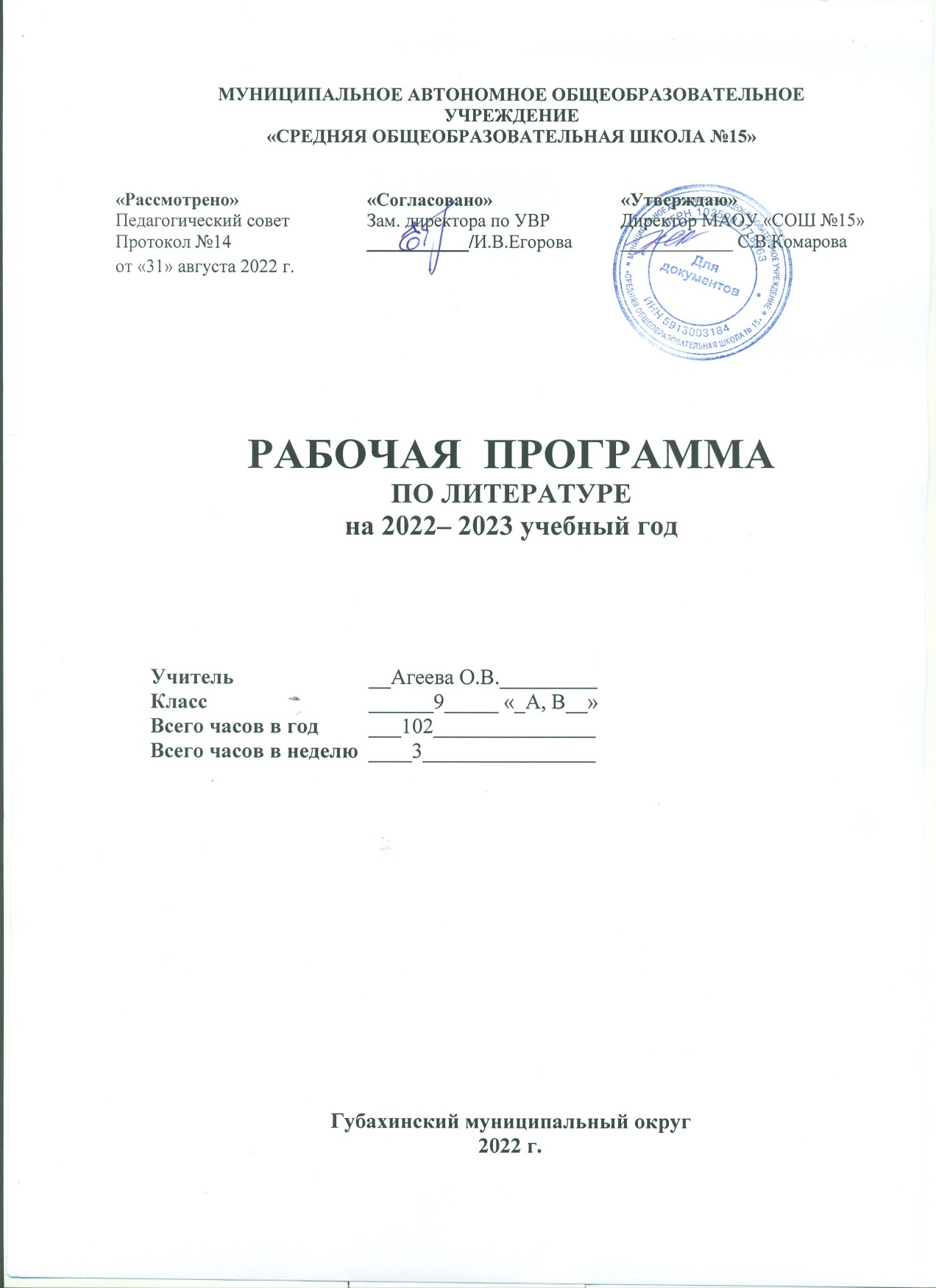 Пояснительная запискаРабочая программа по литературе для 9 класса составлена в соответствии с основными положениями Федерального государственного образовательного стандарта основного общего образования второго поколения, на основе примерной Программы основного общего образования по литературе, авторской программы по литературе В .Я. Коровиной и др. (М.: Просвещение) Рабочая программа ориентирована на учебник Важнейшее значение в формировании духовно богатой, гармонически развитой личности с высокими нравственными идеалами и эстетическими потребностями имеет художественная литература. Курс литературы в школе основывается на принципах связи искусства с жизнью, единства формы и содержания, историзма, традиций и новаторства, осмысления историко-культурных сведений, нравственно-эстетических представлений, усвоения основных понятий теории и истории литературы, формирования умений оценивать и анализировать художественные произведения, овладения богатейшими выразительными средствами русского литературного языка.Изучение литературы в основной школе направлено на достижение следующих целей:•  формирование духовно развитой личности, обладающей гуманистическим мировоззрением, национальным самосознанием, общероссийским гражданским сознанием, чувством патриотизма;•  развитие интеллектуальных и творческих способностей учащихся, необходимых для успешной социализации и самореализации личности;•  постижение учащимися вершинных произведений отечественной и мировой литературы, их чтение и анализ, основанный на понимании образной природы искусства слова, опирающийся на принципы единства художественной формы и содержания, связи искусства с жизнью, историзма;•  поэтапное, последовательное формирование умений читать, комментировать, анализировать и интерпретировать художественный текст;•  овладение возможными алгоритмами постижения смыслов, заложенных в художественном тексте (или любом другом речевом высказывании), и создание собственного текста, представление своих оценок и суждений по поводу прочитанного;•   овладение важнейшими общеучебными умениями и универсальными учебными действиями (формулировать цели деятельности,планировать ее, осуществлять библиографический поиск, находить и обрабатывать необходимую информацию из различных источников, включая Интернет и др.);•  использование опыта общения с произведениями художественной литературы в повседневной жизни и учебной деятельности, речевом самосовершенствовании.Достижение поставленных целей при разработке и реализации образовательным учреждением основной образовательной программы основного общего образования предусматривает решение следующих основных задач:•  обеспечение соответствия основной образовательной программы требованиям ФГОС;•  обеспечение преемственности начального общего, основного общего, среднего (полного) общего образования;•  обеспечение доступности получения качественного основного общего образования, достижение планируемых результатов освоения основной образовательной программы основного общего образования всеми обучающимися, в том числе детьми-инвалидами и детьми с ограниченными возможностями здоровья;•  установление требований к воспитанию и социализации обучающихся как части образовательной программы и соответствующему усилению воспитательного потенциала школы, обеспечению индивидуализированного психолого-педагогического сопровождения каждого обучающегося, формированию образовательного базиса, основанного не только на знаниях, но и на соответствующем культурном уровне развития личности, созданию необходимых условий для ее самореализации;•  обеспечение эффективного сочетания урочных и внеурочных форм организации образовательного процесса, взаимодействия всех его участников;•  взаимодействие образовательного учреждения при реализации основной образовательной программы с социальными партнерами;•  выявление и развитие способностей обучающихся, в том числе одаренных детей, детей с ограниченными возможностями здоровья и инвалидов, их профессиональных склонностей через систему клубов, секций, студий и кружков, организацию общественно полезной деятельности, в том числе социальной практики, с использованием возможностей образовательных учреждений дополнительного образования детей;„ • организация интеллектуальных и творческих соревнований, научно-технического творчества, проектной и учебно-исследовательской деятельности;•  участие обучающихся, их родителей (законных представителей), педагогических работников и общественности в проектировании и развитии внутришкольной социальной среды, школьного уклада;•  включение обучающихся в процессы познания и преобразования внешкольной социальной среды (населенного пункта, района, города) для приобретения опыта реального управления и действия;•   социальное и учебно-исследовательское проектирование, профессиональная ориентация обучающихся при поддержке педагогов, психологов, социальных педагогов, сотрудничестве с базовыми предприятиями, учреждениями профессионального образования, центрами профессиональной работы;•   сохранение и укрепление физического, психологического и социального здоровья обучающихся, обеспечение их безопасности.В основе реализации основной образовательной программы лежит системно-деятельностный подход, который предполагает:•  воспитание и развитие качеств личности, отвечающих требованиям информационного общества, инновационной экономики, задачам построения российского гражданского общества на основе принципов толерантности, диалога культур и уважения его многонационального, поликультурного и поликонфессионального состава;•   формирование соответствующей целям общего образования социальной среды развития обучающихся в системе образования, переход к стратегии социального проектирования и конструирования на основе разработки содержания и технологий образования, определяющих пути и способы достижения желаемого уровня (результата) личностного и познавательного развития обучающихся;•   ориентацию на достижение цели и основного результата образования — развитие на основе освоения универсальных учебных действий, познания и освоения мира личности обучающегося, его активной учебно-познавательной деятельности, формирование его готовности к саморазвитию и непрерывному образованию;•   признание решающей роли содержания образования, способов организации образовательной деятельности и учебного сотрудничества в достижении целей личностного и социального развития обучающихся;•  учет индивидуальных возрастных, психологических и физиологических особенностей обучающихся, роли, значения видов деятельности и форм общения при построении образовательного процесса и определении образовательно-воспитательных целей и путей их достижения;•  разнообразие индивидуальных образовательных траекторий и индивидуального развития каждого обучающегося, в том числе одаренных детей, детей-инвалидов и детей с ограниченными возможностями здоровья.Цели изучения литературы могут быть достигнуты при обращении к художественным произведениям, которые давно и всенародно признаны классическими с точки зрения их художественного качества и стали достоянием отечественной и мировой литературы. Следовательно, цель литературного образования в школе состоит и в том, чтобы познакомить учащихся с классическими образцами мировой словесной культуры, обладающими высокими художественными достоинствами, выражающими жизненную правду, общегуманистические идеалы и воспитывающими высокие нравственные чувства у человека читающего.Курс литературы опирается на следующие виды деятельности по освоению содержания художественных произведений и теоретико-литературных понятий:•  осознанное, творческое чтение художественных произведений разных жанров;•  выразительное чтение художественного текста;•  различные виды пересказа (подробный, краткий, выборочный, с элементами комментария, с творческим заданием);•   ответы на вопросы, раскрывающие знание и понимание текста произведения;•   заучивание наизусть стихотворных и прозаических текстов;•   анализ и интерпретация произведения;•   составление планов и написание отзывов о произведениях;•  написание сочинений по литературным произведениям и на основе жизненных впечатлений;•  целенаправленный поиск информации на основе знания ее источников и умения работать с ними;•  индивидуальная и коллективная проектная деятельность.Общая характеристика учебного предметаВ 9 классе начинается линейный курс на историко-литературной основе(древнерусская литература – литература 18 в. – литература первой половины 19 в.), который будет продолжен в старшей школе. В этом классе активизируется связь курса литературы с курсами отечественной и мировой истории, МХК, идет углубление понимания содержания произведения в контексте развития культуры, общества в целом, активнее привлекаются критическая, мемуарная, справочная литература, исторические документы, более определенную филологическую направленность получает проектная деятельность учащихся. Содержание литературы в 9 классе — начало курса на историко-литературной основе.Главная идея программы по литературе — изучение литературы от фольклора к древнерусской литературе, от нее к русской литературе XVIII, XIX, XX вв. Русская литература является одним из основных источников обогащения речи учащихся, формирования их речевой культуры и коммуникативных навыков. Изучение языка художественных произведений способствует пониманию учащимися эстетической функции слова, овладению ими стилистически окрашенной русской речью.Специфика учебного предмета «Литература» определяется тем, что он представляет собой единство словесного искусства и основ науки (литературоведения), которая изучает это искусство.Курс литературы в 9 классе строится на основе сочетания концентрического, историко-хроноло-гического и проблемно-тематического принципов.Содержание курса в 9 классе включает в себя произведения русской и зарубежной литературы, поднимающие вечные проблемы (добро, зло, жестокость и сострадание, великодушие, прекрасное в природе и человеческой жизни, роль и значение книги в жизни писателя и читателя и т. д.).Ведущая проблема изучения литературы в 9 классе — литература и ее роль в духовной жизни человека.В программе соблюдена системная направленность - курс 9 класса представлен разделами:1. Древнерусская литература.2. Русская литература XVIII века.3. Русская литература XIX века.4. Русская литература XX века.5. Зарубежная литература.6. Обзоры.7. Сведения по теории и истории литературы.В разделах 1-6 даются: перечень произведений художественной литературы, краткие аннотации, раскрывающие их основную проблематику и художественное своеобразие. Изучению произведений предшествует краткий обзор жизни и творчества писателя.Учитывая рекомендации, изложенные в «Методическом письме о преподавании учебного предмета "Литература" в условиях введения Федерального компонента государственного стандарта общего образования», в рабочей программе выделены часы на развитие речи, на уроки внеклассного чтения, проектную деятельность учащихся.В программу включен перечень необходимых видов работ по развитию речи: словарная работа, различные виды пересказа, устные и письменные сочинения, отзывы, доклады, диалоги, творческие работы, а также произведения для заучивания наизусть, списки произведений для самостоятельного чтения.Место предмета  в учебном плане    Данная программа рассчитана на 3 часа в неделю и составляет в полном  объеме 102 ч.Личностные, метапредметные и предметные результаты освоения учебного предмета.Реализация программы обеспечивает достижение учащимися следующих личностных, метапредметных и предметных результатов.Личностные результаты:1) формирование чувства гордости за свою Родину, её историю, российский народ, становление гуманистических и демократических ценностных ориентации многонационального российского общества; 2) формирование средствами литературных произведений целостного взгляда на мир  в единстве и разнообразии природы, народов, культур и религий; 3) воспитание художественно -эстетического вкуса, эстетических потребностей, ценностей и чувств на основе опыта слушания и заучивания наизусть произведений художественной литературы;4) развитие этических чувств, доброжелательности и эмоционально-нравственной отзывчивости, понимания и сопереживания чувствам других людей;5) формирование уважительного отношения к иному мнению, истории и культуре других народов, выработка умения терпимо относиться к людям иной национальной принадлежности;6) овладение навыками адаптации к школе, к школьному коллективу;7) принятие и освоение социальной роли обучающегося, развитие мотивов учебной деятельности и формирование личностного смысла учения;8) развитие самостоятельности и личной ответственности за свои поступки на основе представлений о нравственных нормах общения;9) развитие навыков сотрудничества с взрослыми и сверстниками в разных социальных ситуациях, умения избегать конфликтов и находить выходы из спорных ситуаций, умения сравнивать поступки героев литературных произведений со своими собственными поступками, осмысливать поступки героев;10) наличие мотивации к творческому труду и бережному отношению к материальным и духовным ценностям, формирование установки на безопасный, здоровый образ жизни.Метапредметные результаты:1) овладение способностью принимать и сохранять цели и задачи учебной деятельности, поиска средств её осуществления;2) освоение способами решения проблем творческого и поискового характера;3) формирование умения планировать, контролировать и оценивать учебные действия в соответствии с поставленной задачей и условиями её реализации, определять наиболее эффективные способы достижения результата;4) формирование умения понимать причины успеха/неуспеха учебной деятельности и способности конструктивно действовать даже в ситуациях неуспеха;5) использование знаково-символических средств представления информации о книгах;6) активное использование речевых средств для решения коммуникативных и познавательных задач;7) использование различных способов поиска учебной ин формации в справочниках, словарях, энциклопедиях и интерпретации информации в соответствии с коммуникативными и познавательными задачами;8) овладение навыками смыслового чтения текстов в соответствии с целями и задачами осознанного построения речевого высказывания в соответствии с задачами коммуникации и составления текстов в устной и письменной формах;9)овладение логическими действиями сравнения, анализа, синтеза, обобщения, классификации по родовидовым признакам, установления причинно-следственных связей, построения рассуждений;10) готовность слушать собеседника и вести диалог, признавать различные точки зрения и право каждого иметь и излагать своё мнение и аргументировать свою точку зрения и оценку событий;11) умение договариваться о распределении ролей в совместной деятельности, осуществлять взаимный контроль в совместной деятельности, общей цели и путей её достижения, осмысливать собственное поведение и поведение окружающих;12) готовность конструктивно разрешать конфликты посредством учёта интересов сторон и сотрудничества.Предметные результаты:1) понимание литературы как явления национальной и мировой культуры, средства сохранения и передачи нравственных ценностей и традиций;2) осознание значимости чтения для личного развития; формирование представлений о Родине и её людях, окружающем мире, культуре, первоначальных этических представлений, понятий о добре и зле, дружбе, честности; формирование потребности в систематическом чтении;3) достижение необходимого для продолжения образования уровня читательской компетентности, общего речевого развития, т. е. овладение чтением вслух и про себя, элементарными приёмами анализа художественных, научно-познавательных и учебных текстов с использованием элементарных литературоведческих понятий;4) использование разных видов чтения (изучающее (смысловое), выборочное, поисковое); умение осознанно воспринимать и оценивать содержание и специфику различных текстов, участвовать в их обсуждении, давать и обосновывать нравственную оценку поступков героев;5) умение самостоятельно выбирать интересующую литературу, пользоваться справочными источниками для понимания и получения дополнительной информации, составляя самостоятельно краткую аннотацию;6) умение использовать простейшие виды анализа различных текстов: устанавливать причинно-следственные связи и определять главную мысль произведения, делить текст на части, озаглавливать их, составлять простой план, находить средства выразительности, пересказывать произведение;7) умение работать с разными видами текстов, находить характерные особенности научно -познавательных, учебных и художественных произведений. На практическом уровне овладеть некоторыми видами письменной речи (повествование - создание текста по аналогии, рассуждение  - письменный ответ на вопрос, описание - характеристика героев). Умение написать отзыв на прочитанное произведение;8) развитие художественно-творческих способностей, умение создавать собственный текст на основе художественного произведения, репродукции картин художников, по иллюстрациям, на основе личного опыта. Общеучебные умения, навыки и способы деятельности.Планируемые результаты изучения учебного предмета, курсаВ результате изучения литературы к концу 9 класса ученик научится:•  понимать ключевые проблемы изученных произведений русского фольклора и фольклора других народов, древнерусской литературы, литературы XVIII в., русских писателей XIX—XX вв., литературы народов России и зарубежной литературы;•  понимать связь литературных произведений с эпохой их написания, выявлять заложенные в них вневременные, непреходящие нравственные ценности и их современное звучания;•  анализировать литературное произведение: определять его принадлежность к одному из литературных родов и жанров; понимать и формулировать тему, идею, нравственный пафос литературного произведения; характеризовать его героев, сопоставлять героев одного или нескольких произведений;•  определять в произведении элементы сюжета, композиции, изобразительно-выразительных средств языка, понимать их роли в раскрытии идейно-художественного содержания произведения (элементы филологического анализа); владеть элементарной литературоведческой терминологией при анализе литературного произведения;•  приобщаться к духовно-нравственным ценностям русской литературы и культуры, сопоставлять их с духовно-нравственными ценностями других народов;•   формулировать собственного отношения к произведениям литературы оценивать их;•  интерпретировать (в отдельных случаях) изученные литературные произведения;•  понимать авторскую позиции и свое отношение к ней;•  воспринимать  на слух литературные произведения разных жанров, •  пересказывать прозаические произведения или их отрывки с использованием образных средств русского языка и цитат из текста, отвечать на вопросы по прослушанному или прочитанному тексту, создавать устные монологические высказывания разного типа, вести диалог;•  писать изложения и сочинения на темы, связанные с тематикой, проблематикой изученных произведений; классные и домашние творческие работы; рефераты на литературные и общекультурные темы;•  понимать образной природы литературы как явления словесного искусства; эстетическое восприятие произведений литературы; формирование эстетического вкуса;•  понимать русское слово и  его эстетические функции, роль изобразительно-выразительных языковых средств в создании художественных образов литературных произведений.В результате изучения литературы ученик получит возможность научиться:видеть развитие мотива, темы в творчестве писателя, опираясь на опыт предшествующих классов;обнаруживать связь между героем литературного произведения и эпохой;---     видеть своеобразие решений общей проблемы писателями разных эпох;сопоставлять героев и сюжет разных произведений, находя сходство и отличие в авторской позиции;— выделять общие свойства произведений, объединенных жанром, и различать индивидуальные особенности писателя в пределах общего жанра;осмысливать роль художественной детали, её связь с другими деталями и текстом в целом;видеть конкретно-историческое и символическое значение литературных образов;находить эмоциональный лейтмотив и основную проблему произведения, мотивировать выбор жанра;сопоставлять жизненный материал и художественный сюжет произведения;выявлять конфликт и этапы его развития в драматическом произведении; сравнивать авторские позиции в пьесе с трактовкой роли актерами, режиссерской интерпретацией;редактировать свои сочинения и сочинения сверстников.Содержание учебного курсаВведение (1 ч.)Литература и ее роль в духовной жизни человека.Шедевры родной литературы. Формирование потребности общения с искусством, возникновение и развитие творческой читательской самостоятельности.Теория литературы. Литература как искусство слова (углубление представлений).Знать основные признаки понятий: художественный образ и художественная литература. Литературный характер, литературный тип. Уметь конспектировать статью учебника и лекцию учителя. ИЗ ДРЕВНЕРУССКОЙ  ЛИТЕРАТУРЫ (3 ч.)Беседа о древнерусской литературе. Самобытный характер древнерусской литературы. Богатство и разнообразие жанров.«Слово о полку Игореве». История открытия памятника, проблема авторства. Художественные особенности произведения. Значение «Слова...» для русской литературы последующих веков.Теория литературы. Слово как жанр древнерусской литературы.Знать характерные особенности эпохи, отраженные в изученном произведении; сюжет, особенности композиции и системы образов; типическое значение характеров главных действующих лиц; жанровые особенности. Уметь анализировать произведение с учетом его идейно-художественного своеобразия.ИЗ  ЛИТЕРАТУРЫ  XVIII   ВЕКА (8 ч.)Характеристика русской литературы XVIII века. Гражданский пафос русского классицизма.Михаил Васильевич Ломоносов. Жизнь и творчество. Ученый, поэт, реформатор русского литературного языка и стиха. «Вечернее размышление о Божием величестве при случае великого северного сияния», «Ода на день восшествия на Всероссийский престол ея Величества государыни Императрицы Елисаветы Петровны 1747 года». Прославление Родины, мира, науки и просвещения в произведениях Ломоносова.Теория литературы. Ода как жанр лирической поэзии.Гавриил Романович Державин. Жизнь и творчество. (Обзор.)«Властителям и судиям». Тема несправедливости сильных мира сего. «Высокий» слог и ораторские, декламационные интонации.«Памятник». Традиции Горация. Мысль о бессмертии поэта. «Забавный русский слог» Державина и его особенности. Оценка в стихотворении собственного поэтического новаторства.Александр Николаевич Радищев. Слово о писателе. «Путешествие   из   Петербурга   в   Москву».    (Обзор.) Широкое изображение российской действительности. Критика крепостничества. Автор и путешественник. Особенности повествования. Жанр путешествия и его содержательное наполнение. Черты сентиментализма в произведении. Теория   литературы. Жанр путешествия.Николай Михайлович Карамзин. Слово о писателе.Повесть «Бедная Лиза», стихотворение «Осень». Сентиментализм. Утверждение общечеловеческих ценностей в повести «Бедная Лиза». Главные герои повести. Внимание писателя к внутреннему миру героини. Новые черты русской литературы.Теория литературы. Сентиментализм (начальные представления).           Знать наиболее важные сведения о литературных направлениях; основные этапы жизненного и творческого пути писателей; тексты изучаемых произведений; сюжет, особенности композиции и системы образов изученных произведений; типическое значение характеров главных действующих лиц; жанровые особенности изученных произведений; оценку изученных произведений в литературно-критических статьях.Уметь анализировать произведение с учетом его идейно-художественного своеобразия; определять принадлежность произведения к одному из литературных родов; выявлять основные проблемы; определять идейно-художественную роль в произведении элементов сюжета, композиции, системы образов, изобразительно-выразительных средств языка; выявлять роль героя в раскрытии идейного содержания произведения и авторскую оценку героя; обосновывать свое мнение о произведении и героях; выразительно читать отрывки произведений; решать тестовые задания.ИЗ   РУССКОЙ  ЛИТЕРАТУРЫ  XIX  ВЕКА (54 ч.)Беседа об авторах и произведениях, определивших лицо литературы XIX века. Поэзия, проза, драматургия XIX века в русской критике, публицистике, мемуарной литературе.Василий Андреевич Жуковский. Жизнь и творчество. (Обзор.)«Море». Романтический образ моря.«Невыразимое». Границы выразимого. Возможности поэтического языка и трудности, встающие на пути поэта. Отношение романтика к слову.«Светлана». Жанр баллады в творчестве Жуковского: сюжетность, фантастика, фольклорное начало, атмосфера тайны и символика сна, пугающий пейзаж, роковые предсказания и приметы, утренние и вечерние сумерки как граница ночи и дня, мотивы дороги и смерти. Баллада «Светлана» — пример преображения традиционной фантастической баллады. Нравственный мир героини как средоточие народного духа и христианской веры. Светлана — пленительный образ русской девушки, сохранившей веру в Бога и не поддавшейся губительным чарам.Теория литературы. Баллада (развитие представлений).Александр Сергеевич Грибоедов. Жизнь и творчество. (Обзор.)«Горе от ума». Обзор содержания. Картина нравов, галерея живых типов и острая сатира. Общечеловеческое звучание образов персонажей. Меткий афористический язык. Особенности композиции комедии. Критика о комедии (И. А. Гончаров. «Мильон терзаний»). Преодоление канонов классицизма в комедии.Александр Сергеевич Пушкин. Жизнь и творчество. (Обзор.)Стихотворения «Деревня», «К Чаадаеву», «К морю», «Пророк», «Анчар», «На холмах Грузии лежит ночная мгла...», «Я вас любил: любовь еще, быть может...», «Я памятник себе воздвиг нерукотворный...».Одухотворенность, чистота, чувство любви. Дружба и друзья в лирике Пушкина. Раздумья о смысле жизни, о поэзии...Поэма «Цыганы». Герои поэмы. Мир европейский, цивилизованный и мир «естественный» — противоречие, невозможность гармонии. Индивидуалистический характер Алеко. Романтический колорит поэмы.«Евгений Онегин». Обзор содержания. «Евгений Онегин» — роман в стихах. Творческая история. Образы главных героев. Основная сюжетная линия и лирические отступления.Онегинская строфа. Структура текста. Россия в романе. Герои романа. Татьяна — нравственный идеал Пушкина. Типическое и индивидуальное в судьбах Ленского и Онегина. Автор как идейно-композиционный и лирический центр романа. Пушкинский роман в зеркале критики (прижизненная критика — В. Г. Белинский, Д. И. Писарев; «органическая» критика — А. А. Григорьев; «почвенники» — Ф. М. Достоевский; философская критика начала XX века; писательские оценки).«Моцарт и Сальери». Проблема «гения и злодейства». Трагедийное начало «Моцарта и Сальери». Два типа мировосприятия, олицетворенные в двух персонажах пьесы. Отражение их нравственных позиций в сфере творчества.Теория литературы. Роман в стихах (начальные представления). Реализм (развитие понятия). Трагедия как жанр драмы (развитие понятия).Михаил Юрьевич Лермонтов. Жизнь и творчество. (Обзор.)«Герой нашего времени». Обзор содержания. «Герой нашего времени» — первый психологический роман в русской литературе, роман о незаурядной личности. Главные и второстепенные герои.Особенности композиции. Печорин — «самый любопытный предмет своих наблюдений» (В. Г. Белинский).Печорин и Максим Максимыч. Печорин и доктор Вернер. Печорин и Грушницкий. Печорин и Вера. Печорин и Мери. Печорин и «ундина». Повесть «Фаталист» и ее философско-композиционное значение. Споры о романтизме и реализме романа. Поэзия Лермонтова и «Герой нашего времени» в критике В. Г. Белинского.Основные мотивы лирики. «Смерть Поэта», «Парус», «И скучно и грустно», «Дума», «Поэт», «Родина», «Пророк», «Нет, не тебя так пылко я люблю...». Пафос вольности, чувство одиночества, тема любви, поэта и поэзии.Теория литературы. Понятие о романтизме (закрепление понятия). Психологизм художественной литературы (начальные представления). Психологический роман (начальные представления).Николай Васильевич Гоголь. Жизнь и творчество. (Обзор)«Мертвые души» — история создания. Смысл названия поэмы. Система образов. Мертвые и живые души. Чичиков — «приобретатель», новый герой эпохи.Поэма о величии России. Первоначальный замысел и идея Гоголя. Соотношение с «Божественной комедией» Данте, с плутовским романом, романом-путешествием. Жанровое своеобразие произведения. Причины незавершенности поэмы. Чичиков как антигерой. Эволюция Чичикова и Плюшкина в замысле поэмы. Эволюция образа автора — от сатирика к пророку и проповеднику. Поэма в оценках Белинского. Ответ Гоголя на критику Белинского.Теория литературы. Понятие о герое и антигерое. Понятие о литературном типе. Понятие о комическом и его видах: сатире, юморе, иронии, сарказме. Характер комического изображения в соответствии с тоном речи: обличительный пафос, сатирический или саркастический смех, ироническая насмешка, издевка, беззлобное комикование, дружеский смех (развитие представлений).Александр  Николаевич Островский.  Слово о писателе.«Бедность не порок». Патриархальный мир в пьесе и угроза его распада. Любовь в патриархальном мире. Любовь Гордеевна   и   приказчик   Митя   —   положительные   герои пьесы. Особенности сюжета. Победа любви — воскрешение патриархальности, воплощение истины, благодати, красоты. Теория  литературы. Комедия как жанр драматургии (развитие понятия).Федор Михайлович Достоевский. Слово о писателе.«Белые ночи». Тип «петербургского мечтателя» — жадного к жизни и одновременно нежного, доброго, несчастного, склонного к несбыточным фантазиям. Роль истории Настеньки в романе. Содержание и смысл «сентиментальности» в понимании Достоевского.Теория   литературы. Повесть (развитие понятия).Лев Николаевич Толстой. Слово о писателе.«Юность». Обзор содержания автобиографической трилогии. Формирование личности юного героя повести, его стремление к нравственному обновлению. Духовный конфликт героя с окружающей его средой и собственными недостатками: самолюбованием, тщеславием, скептицизмом. Возрождение веры в победу добра, в возможность счастья. Особенности поэтики Л. Толстого: психологизм («диалектика души»), чистота нравственного чувства, внутренний монолог как форма раскрытия психологии героя.Антон Павлович Чехов. Слово о писателе.«Тоска», «Смерть чиновника». Истинные и ложные ценности героев рассказа.«Смерть чиновника». Эволюция образа маленького человека в русской литературе XIX века. Чеховское отношение к маленькому человеку. Боль и негодование автора. «Тоска». Тема одиночества человека в многолюдном городе.Теория литературы. Развитие представлений о жанровых особенностях рассказа. Из поэзии XIX векаБеседы о Н. А. Некрасове, Ф. И. Тютчеве, А. А. Фете и других поэтах (по выбору учителя и учащихся). Многообразие талантов. Эмоциональное богатство русской поэзии. Обзор с включением ряда произведений.Теория литературы. Развитие представлений о видах (жанрах) лирических произведений.           Знать наиболее важные сведения о литературных направлениях; основные этапы жизненного и творческого пути писателей; тексты изучаемых произведений; сюжет, особенности композиции и системы образов изученных произведений; типическое значение характеров главных действующих лиц; жанровые особенности изученных произведений; оценку изученных произведений в литературно-критических статьях.Уметь анализировать произведение с учетом его идейно-художественного своеобразия; определять принадлежность произведения к одному из литературных родов; выявлять основные проблемы; определять идейно-художественную роль в произведении элементов сюжета, композиции, системы образов, изобразительно-выразительных средств языка; выявлять роль героя в раскрытии идейного содержания произведения и авторскую оценку героя; обосновывать свое мнение о произведении и героях; выразительно читать отрывки произведений; создавать устные и письменные сочинения-рассуждения проблемного характера по изучаемому произведению; составлять индивидуальную, сравнительную, групповую характеристики героев произведения; составлять конспект и план литературно-критической статьи; готовить доклад или реферат на литературную тему; писать рецензию на самостоятельно прочитанное произведение; решать тестовые задания.ИЗ   РУССКОЙ  ЛИТЕРАТУРЫ  XX  ВЕКА (25 ч.)Богатство и разнообразие жанров и направлений русской литературы XX века.Из  русской  прозы   XX векаБеседа о разнообразии видов и жанров прозаических произведений XX века, о ведущих прозаиках России.Иван Алексеевич Бунин. Слово о писателе.Рассказ «Темные аллеи». Печальная история любви людей из разных социальных слоев. «Поэзия» и «проза» русской усадьбы. Лиризм повествования.Михаил Афанасьевич Булгаков.  Слово о писателе.Повесть «Собачье сердце». История создания и судьба повести. Смысл названия. Система образов произведения. Умственная, нравственная, духовная недоразвитость — основа живучести «шариковщины», «швондерства». Поэтика Булгакова-сатирика. Прием гротеска в повести.Теория литературы. Художественная условность, фантастика, сатира (развитие понятий).Михаил Александрович Шолохов.  Слово о писателе.Рассказ «Судьба человека». Смысл названия рассказа. Судьба Родины и судьба человека. Композиция рассказа. Образ Андрея Соколова, простого человека, воина и труженика. Автор и рассказчик в произведении. Сказовая манера повествования. Значение картины весенней природы для раскрытия идеи рассказа. Широта типизации.Теория литературы. Реализм в художественной литературе. Реалистическая типизация (углубление понятия).Александр Исаевич Солженицын.  Слово о писателе. Рассказ «Матренин двор». Образ праведницы. Трагизм судьбы героини. Жизненная основа притчи.Теория   литературы. Притча (углубление понятия).Из русской  поэзии XX векаОбщий обзор и изучение одной из монографических тем (по выбору учителя). Поэзия Серебряного века. Многообразие направлений, жанров, видов лирической поэзии. Вершинные явления русской поэзии XX века.Штрихи  к портретамАлександр Александрович Блок. Слово о поэте.«Ветер принес издалека...», «Заклятие огнем и мраком», «Как тяжело ходить среди людей...», «О доблестях, о подвигах, о славе...». Высокие идеалы и предчувствие перемен. Трагедия поэта в «страшном мире». Глубокое, проникновенное чувство Родины. Своеобразие лирических интонаций Блока. Образы и ритмы поэта.Сергей Александрович Есенин. Слово о поэте.«Вот уж вечер...», «Той ты, Русь моя родная...», «Край ты мой заброшенный...», «Разбуди меня завтра рано...», «Отговорила роща золотая...». Тема любви в лирике поэта. Народно-песенная основа произведений поэта. Сквозные образы в лирике Есенина. Тема России — главная в есенинской поэзии.Владимир Владимирович Маяковский. Слово о поэте.«Послушайте!» и другие стихотворения по выбору учителя и учащихся. Новаторство Маяковского-поэта. Своеобразие стиха, ритма, словотворчества. Маяковский о труде поэта.Марина Ивановна Цветаева. Слово о поэте. «Идешь,   на  меня  похожий...»,   «Бабушке»,   «Мне  нравится,  что вы больны не мной...»,  «С большою нежностью — потому...», «Откуда такая нежность?..», «Стихи о Москве». Стихотворения о поэзии, о любви. Особенности поэтики Цветаевой. Традиции и новаторство в творческих поисках поэта.Николай Алексеевич Заболоцкий. Слово о поэте.«Я не ищу гармонии в природе...», «Где-то в поле возле Магадана...», «Можжевеловый куст». Стихотворения о человеке и природе. Философская глубина обобщений поэта-мыслителя.Анна Андреевна Ахматова.  Слово о поэте.Стихотворные произведения из книг «Четки», «Белая стая», «Вечер», «Подорожник», «АИИО И0М1Ш», «Тростник», «Бег времени». Трагические интонации в любовной лирике Ахматовой. Стихотворения о любви, о поэте и поэзии. Особенности поэтики ахматовских стихотворений.Борис Леонидович Пастернак.  Слово о поэте.«Красавица моя, вся стать...», «Перемена», «Весна в лесу», «Любить иных тяжелый крест...». Философская глубина лирики Б. Пастернака. Одухотворенная предметность пастернаковской поэзии. Приобщение вечных тем к современности в стихах о природе и любви.Александр Трифонович Твардовский. Слово о поэте.«Урожай», «Родное», «Весенние строчки», «Матери», «Страна Муравия» (отрывки из поэмы). Стихотворения о Родине, о природе. Интонация и стиль стихотворений.Теория литературы. Силлаботоническая и тоническая системы стихосложения. Виды рифм. Способы рифмовки (углубление представлений).Песни  и  романсы на стихи  поэтов XIX—XX вековН. Языков. «Пловец» («Нелюдимо наше море...»); В. Соллогуб. «Серенада» («Закинув плащ, с гитарой под рукой...»); Н. Некрасов. «Тройка» («Что ты жадно глядишь на дорогу...»); А. Вертинский. «Доченьки»; Н. Заболоцкий. «В этой роще березовой...». Романсы и песни как синтетический жанр, посредством словесного и музыкального искусства выражающий переживания, мысли, настроения человека.          Знать наиболее важные сведения о литературных направлениях; основные этапы жизненного и творческого пути писателей; тексты изучаемых произведений; сюжет, особенности композиции и системы образов изученных произведений; типическое значение характеров главных действующих лиц; жанровые особенности изученных произведений; оценку изученных произведений в литературно-критических статьях.Уметь анализировать произведение с учетом его идейно-художественного своеобразия; определять принадлежность произведения к одному из литературных родов; выявлять основные проблемы; определять идейно-художественную роль в произведении элементов сюжета, композиции, системы образов, изобразительно-выразительных средств языка; выявлять роль героя в раскрытии идейного содержания произведения и авторскую оценку героя; обосновывать свое мнение о произведении и героях; выразительно читать отрывки произведений; создавать устные и письменные сочинения-рассуждения проблемного характера по изучаемому произведению; составлять индивидуальную, сравнительную, групповую характеристики героев произведения; составлять конспект и план литературно-критической статьи; готовить доклад или реферат на литературную тему; писать рецензию на самостоятельно прочитанное произведение; решать тестовые заданияИЗ  ЗАРУБЕЖНОЙ  ЛИТЕРАТУРЫ (8 ч.)Античная лирикаУильям Шекспир. Краткие сведения о жизни и творчестве Шекспира. Характеристики гуманизма эпохи Возрождения.«Гамлет» (обзор с чтением отдельных сцен по выбору учителя, например: монологи Гамлета из сцены пятой  (1-й акт), сцены первой (3-й акт),  сцены четвертой (4-й акт). «Гамлет» — «пьеса на все века» (А. Аникст). Общечеловеческое значение героев Шекспира. Образ Гамлета, гуманиста эпохи Возрождения. Одиночество Гамлета в его конфликте с реальным миром «расшатавшегося века». Трагизм любви Гамлета и Офелии. Философская глубина трагедии «Гамлет». Гамлет как вечный образ мировой литературы. Шекспир и русская литература.Теория литературы. Трагедия как драматический жанр (углубление понятия).Теория литературы. Философско-драматическая поэма.И.В. Гете. Краткие сведения о жизни и творчестве. Обзор произведений.         Знать характерные особенности эпохи, отраженные в изученном произведении; сюжет, особенности композиции и системы образов; типическое значение характеров главных действующих лиц; жанровые особенности.          Уметь анализировать произведение с учетом его идейно-художественного своеобразияЗаключительные уроки (3 ч)    Календарно-тематическое планирование Учебное и учебно-методическое обеспечениедля ученика:1).  Литература.   9 кл.:   Учебник для   общеобразовательных учреждений.   В 2-х ч./Авт.-сост. В.Я.Коровина и др. - М.: Просвещение, 2008. Словари и справочники:2).  Быстрова Е. А. и др. Краткий фразеологический словарь русского языка. - СПб.: отд-ние изд-ва «Просвещение», 1994.-271с3).  Лексические трудности русского языка: Словарь-справочник: А.А. Семенюк (руководитель и автор коллектива), И.Л.Городецкая, М.А.Матюшина и др. – М.:Рус.яз., 1994. – 586с.4).  М.А.Надель-Червинская. Толковый словарь иностранных слов. Общеупотребительная лексика 9для школ, лицеев, гимназий). Г.Ростов-на-Дону, «Феникс», 1995г. С.608.5).  Ожегов С. И. и Шведова Н. Ю. Толковый словарь русского языка:80000 слов и фразеологических выражений / Российская АН.; Российский фонд культуры; - 2 – е изд., испр. и доп. – М.: АЗЪ,1995. – 928 с.  6). Учебный словарь синонимов русского языка/Авт. В.И.Зимин, Л.П.Александрова и др. – М.: школа-пресс, 1994. – 384с.7). Электронные словари: Толковый словарь русского языка. С.И. и Н.Ю.Шведова  8).  Словарь синонимов русского языка. З.Е.Александровадля учителя:1).   Аркин И.И. Уроки литературы в 9 классе: Практическая методика: Книга для учителя, - М.:   Просвещение, 2008.2).  Беляева Н.В. Уроки изучения лирики в школе. - М.: Вербум-М, 2004.3).  Вельская Л.Л. Литературные викторины. - М.: Просвещение, 2005.4).  Зинина Е.А., Федоров А.В., Самойлова Е.А. Литература: Сборник заданий для проведения экзамена в 9 классе. - М: Просвещение, 2006.5).  Коровина В.Я. Литература: 9 кл.: Методические советы / В.Я.Коровина, И.С. Збарский: под ред. В.И.Коровина. - М.: Просвещение, 2008.6).  Литература.   9 кл.:   Учебник для   общеобразовательных учреждений.   В 2-х ч./Авт.-сост. В.Я.Коровина и др. - М.: Просвещение, 2008.7).  Лейфман И.М. Карточки для дифференцированного контроля знаний по литературе. 9 класс, -М.: Материк Альфа, 2004.8).   Матвеева Е.И. Литература. 9 класс: Тестовые задания к основным учебникам. – М.:   Эскимо, 2008 9).  Фогельсон И.А. Русская литература первой половины 19 века. - М.: Материк Альфа. 2006. Интернет-ресурсы для ученика и учителя: 1. http://school-collection.edu.ru/catalog/pupil/?subject=8 2. Сеть творческих учителей http://www.it-n.ru/3.  http://rus.1september.ru/topic.php?TopicID=1&Page4.  http://www.openclass.ru/ 5. и др.Автор/Авторский коллективНазвание учебникаКлассИздатель учебникаВ.Я. Коровина и др.Литература (в 2-х частях)9«Просвещение»№ урокаТема урока, Тип урокаКол-во часовЭлементы содержанияТребования к уровню подготовки учащихсяТребования к уровню подготовки учащихся№ урокаТема урока, Тип урокаКол-во часовЭлементы содержанияОсвоение предметных знаний (базовые понятия)Вид контроляУниверсальные учебные действия (личностные и метапредметные результаты)Раздел 1. Введение (1 ч.)Раздел 1. Введение (1 ч.)Раздел 1. Введение (1 ч.)Раздел 1. Введение (1 ч.)Раздел 1. Введение (1 ч.)Раздел 1. Введение (1 ч.)       1.Литература как искусство слова и ее роль в духовной жизни человека. Урок актуализации знаний и умений1Литература как искусство слова. Роль литературы в духовной жизни человека. Национальная самобытность русской литературы. Выявление уровня литературного развития учащихся.Научиться определять свой уровень литературного развитияБеседаПознавательные: уметь искать и выделять необходимую информацию из учебника; определять понятия, создавать обобщения, устанавливать аналогии. Регулятивные: выбирать действия в соответствии с поставленной задачей. Коммуникативные: уметь ставить вопросы и обращаться за помощью к учебной литературе. Личностные: формирование «стартовой» мотивации к обучению, самосовершенствованиюРаздел 2. Древнерусская литература (3 ч.)Раздел 2. Древнерусская литература (3 ч.)Раздел 2. Древнерусская литература (3 ч.)Раздел 2. Древнерусская литература (3 ч.)Раздел 2. Древнерусская литература (3 ч.)Раздел 2. Древнерусская литература (3 ч.)      2.Самобытный характер древнерусской литературы. «Слово о полку Игореве» - величайший памятник древнерусской литературы.Урок усвоения новых знаний.1Обзорная характеристика древнерусской литературы, ее жанровое разнообразие. Основные черты древнерусской литературы (исторический характер, этикетность). «Слово о полку Игореве» - величайший памятник древнерусской литературы. История рукописи.Научиться определять тематическое многообразие «Слова...»План лекцииБеседаПознавательные: уметь осмысленно читать и объяснять значение прочитанного, выбирать текст для чтения в зависимости от поставленной цели, определять понятия. Регулятивные: выполнять учебные действия в громко речевой и умственной формах, использовать речь для регуляции своих действий, устанавливать причинно-следственные связи.Коммуникативные: строить монологические высказывания, овладеть умениями диалогической речиЛичностные: формирование целостного представления об историческом прошлом Руси3. Русская история в «Слове…»Урок комплексного применения знаний и умений1Исторические справки о князьях-героях «Слова…» и описываемых событиях. Тема, идея, жанр произведения. Образ автора.Научиться определять жанровое и тематическое своеобразие произведения; давать характеристику героев произведенияБеседа. Тест.Познавательные: уметь устанавливать аналогии, ориентироваться в разнообразии способов решения задач. Регулятивные: формулировать и удерживать учебную задачу, планировать и регулировать свою деятельность. Коммуникативные: уметь формулировать собственное мнение и свою позицию: осознанно использовать речевые средства в соответствии с задачей коммуникации для выражения своих чувств, мыслей и потребностей; владеть устной и письменной речью, монологической контекстной речьюЛичностные: формирование устойчивой мотивации к индивидуальной и коллективной творческой деятельности4.Р.Р.Художественные особенности «Слова…». Подготовка к домашнему сочинению.Урок комплексного применения знаний и умений1Тема, идея, жанр произведения. Исторические справки о князьях-героях «Слова…». Подготовка к домашнему сочинениюНаучиться проектировать и реализовывать индивидуальный маршрут восполнения проблемных зон в изученных темахЧтение наизусть эпизода «Плач Ярославны».Домашнее сочинениеПознавательные: уметь устанавливать аналогии, ориентироваться в разнообразии способов решения задач.  Регулятивные: формулировать и удерживать учебную задачу, планировать и регулировать свою деятельность. Коммуникативные: уметь формулировать собственное мнение и свою позицию.Личностные: формирование навыков индивидуального выполнения диагностических заданий по алгоритму решения литературоведческой задачиРаздел 3. Литература XVIII века (8 ч.)Раздел 3. Литература XVIII века (8 ч.)Раздел 3. Литература XVIII века (8 ч.)Раздел 3. Литература XVIII века (8 ч.)Раздел 3. Литература XVIII века (8 ч.)Раздел 3. Литература XVIII века (8 ч.)5.Классицизм в русском и мировом искусстве. Урок усвоения новых знаний.1Понятие о классицизме. Истоки классицизма, его характерные черты. Классицизм в русской и мировой литературе. Иерархия жанров классицизма. Развитие сентиментализма. Творчество Н.М.Карамзина. Значение русской литературы XVIII векаНаучиться участвовать в коллективном диалоге ЛекцияВопросыПознавательные: уметь узнавать, называть и определять объекты в соответствии с содержанием (формировать умение работать по алгоритму).Регулятивные: применять метод информационного поиска, в том числе с помощью компьютерных средств. Коммуникативные: формировать навыки коллективного взаимодействия при самодиагностике.Личностные: формирование устойчивой мотивации к активной деятельности в составе пары, группы6.М.В.Ломоносов – поэт, ученый, гражданин. Ода «Вечернее размышление…». Урок усвоения новых знаний.1Слово о поэте и ученом М.В. Ломоносове – реформаторе русского языка и системы стихосложения. «Вечернее размышление о Божием величестве при случае великого северного сияния». Особенности содержания и форма произведенияНаучиться определять жанровые, языковые и выразительные особенности произведений М.В. ЛомоносоваПрактикумЧтение наизусть.Познавательные: уметь синтезировать полученную информацию для составления аргументированного ответа. Регулятивные: уметь определять меры усвоения изученного материала. Коммуникативные: уметь делать анализ текста, используя изученную терминологию и полученные знанияЛичностные: формирование навыков взаимодействия в группе по алгоритму выполнения задачи при консультативной помощи учителя7Прославление Родины, науки и просвещения в произведениях М.В.Ломоносова.Урок усвоения новых знаний.1М.В.Ломоносов. «Ода на день восшествия на Всероссийский престол ея Величества государыни Императрицы Елисаветы Петровны 1747 года». Ода как жанр лирической поэзии. Прославление Родины, мира, науки и просвещения в произведениях М.В.Ломоносова.Научиться владеть изученной терминологией по теме, выразительному чтению и рецензированию выразительного чтения произведенийБеседа.Выразительное чтение и анализ «Оды…»Познавательные: выделять и формулировать познавательную цель. Регулятивные: применять метод информационного поиска, в том числе с помощью компьютерных средств. Коммуникативные: устанавливать рабочие отношения, эффективно сотрудничать и способствовать продуктивной кооперации.Личностные: формирование внутренней позиции школьника на основе поступков положительного героя, формирование нравственно-этической ориентации, обеспечивающей личностный выбор8-9Тема поэта и поэзии в лирике Державина.Урок комплексного применения знаний и умений2Обращение к античной поэзии в стихотворении «Памятник». Тема поэта и поэзии. Оценка собственного поэтического творчества. Мысль о бессмертии поэта.Научиться участвовать в коллективном диалогеПрактикум.Чтение наизусть .Познавательные: уметь узнавать, называть и определять объекты в соответствии с содержанием (формировать умение работать по алгоритму).Регулятивные: применять метод информационного поиска, в том числе с помощью компьютерных средств. Коммуникативные: формировать навыки коллективного взаимодействия при самодиагностике.Личностные: формирование устойчивой мотивации к активной деятельности в составе пары, группы10 Вн.чт.Изображение российской действительности, «страданий человечества» в «Путешествии из Петербурга в Москву»Урок усвоения новых знаний.1Слово об А.Н.Радищеве – философе, писателе, гражданине. Политические убеждения писателя. Идея возмездия тиранам, прославление свободы в оде «Вольность». Изображение российской действительности, «страданий человечества» в «Путешествии из Петербурга в Москву». Обличение произвола и беззакония»Научиться владеть изученной терминологией по теме, навыкам устной, письменной, монологической речиМонологический ответ учащихся. Анализ главПознавательные: уметь выделять и формулировать познавательную цель. Регулятивные: уметь оценивать и формулировать то, что уже усвоено. Коммуникативные: уметь моделировать монологическое высказывание, аргументировать свою позицию и координировать ее с позициями партнеров при выработке общего решения в совместной деятельности.Личностные: формирование навыков исследования текста с опорой не только на информацию, но и на жанр, композицию, выразительные средства11.Сентиментализм. Особенности творчества Н.М. Карамзина. Урок обобщения знаний.1Слово о Н.М.Карамзине -  писателе и историке. Убеждения и взгляды писателя, его реформа литературного языка. Понятие о сентиментализме. «Осень» как произведение сентиментализма. «Бедная Лиза». Внимание писателя к внутренней жизни человека. Утверждение общечеловеческих ценностей.Научиться участвовать в коллективном диалогеПлан лекцииПознавательные: уметь узнавать, называть и определять объекты в соответствии с содержанием (формировать умение работать по алгоритму).Регулятивные: применять метод информационного поиска, в том числе с помощью компьютерных средств. Коммуникативные: формировать навыки коллективного взаимодействия при самодиагностике.Личностные: формирование устойчивой мотивации к активной деятельности в составе пары, группы12.Р.Р.Подготовка к сочинению «Литература XVIII века в восприятии современного читателя» (на примере одного-двух произведений).Урок контроля знаний и умений.1Обсуждение тем сочинения:1) Произведения литературы XVIII века в восприятии современного читателя (на примере 1-2 произведений).2) Темы, идеи, значение произведений литературы XVIII века (на примере 1-2 произведений).Научиться проектировать и реа-лизовывать индивидуальный маршрут восполнения проблемных зон в изученных темахСоставление плана, подбор материалов. Сочинение-рассуждение.Познавательные: уметь устанавливать аналогии, ориентироваться в разнообразии способов решения задач. Регулятивные: формулировать и удерживать учебную задачу, планировать и регулировать свою деятельность. Коммуникативные: уметь формулировать собственное мнение и свою позицию.Личностные: формирование навыков индивидуального выполнения диагностических заданий по алгоритму решения литературоведческой задачиРаздел 4. Литература XIX века (54 ч.)Раздел 4. Литература XIX века (54 ч.)Раздел 4. Литература XIX века (54 ч.)Раздел 4. Литература XIX века (54 ч.)Раздел 4. Литература XIX века (54 ч.)Раздел 4. Литература XIX века (54 ч.)13.Общая характеристика русской и мировой литературы XIX века. Понятие о романтизме и реализме. Романтическая лирика начала века (К.Н.Батюшков, Н.М.Языков, Е.А.Баратынский, К.Ф.Рылеев, Д.В.Давыдов, П.А.Вяземский).Комбинированный урок1Поэзия, проза, драматургия XIX века. Общая характеристика русской и мировой литературы XIX века. Понятие о романтизме и реализме. Поэзия, проза и драматургия XIX века. Русская критика, публицистика, мемуарная литература.Научиться правильно и четко давать ответы на поставленные вопросыСоставление конспекта или плана лекции.Познавательные: уметь синтезировать полученную информацию для составления ответа на проблемный вопрос. Регулятивные: уметь определять меры усвоения изученного материала. Коммуникативные: уметь делать анализ текста, используя изученную терминологию и полученные знания. Личностные: формирование навыков самоанализа и самоконтроля14.Романтическая лирика начала XIX века. «Его стихов пленительная сладость…» В.А.Жуковский. Урок усвоения новых знаний.1 Слово о В.А.Жуковском – великом поэте и переводчике. В.А.Жуковский – зачинатель русского романтизма. «Море». «Невыразимое». Границы выразимого в слове и чувстве. Возможности поэтического языка. Отношение романтика к слову. Обучение анализу лирического стихотворенияНаучиться правильно и четко давать ответы на поставленные вопросыСоставление конспекта или плана лекции.Познавательные: уметь синтезировать полученную информацию для составления ответа на проблемный вопрос. Регулятивные: уметь определять меры усвоения изученного материала. Коммуникативные: уметь делать анализ текста, используя изученную терминологию и полученные знания. Личностные: формирование навыков самоанализа и самоконтроля15.Нравственный мир героини баллады В.А.Жуковского «Светлана». Урок усвоения новых знаний.1Баллады в творчестве В.А.Жуковского. Новаторство поэта. Создание национальной баллады. Пространство и время в балладе «Светлана». Особенности жанра баллады. Язык баллады: фольклорные мотивы, фантастика, образы-символы.Научиться аргументировать свою точку зренияАнализ поэмы. Выразительное чтение.Познавательные: уметь синтезировать полученную информацию для составления аргументированного ответа. Регулятивные: уметь определять меру усвоения изученного материала. Коммуникативные: уметь делать анализ текста, используя изученную терминологию и полученные знания.Личностные: формирование навыков взаимодействия в группе по алгоритму выполнения задачи при консультативной помощи учителя16.А.С.Грибоедов: личность и судьба драматурга.Урок усвоения новых знаний.1Слово об  А.С. Грибоедове – поэте и драматурге. Разносторонняя одаренность, талантливость натуры писателя.  Научиться понимать, выразительно читать текст комедии; производить самостоятельный и групповой анализ фрагментов текстаПлан лекции.Познавательные: узнавать, называть и определять объекты в соответствии с содержанием. Регулятивные: формировать ситуацию саморегуляции эмоциональных состояний, т. е. формировать операциональный опыт. Коммуникативные: уметь читать вслух, понимать прочитанное, аргументировать свою точку зрения.Личностные: формирование устойчивой мотивации к обучению и самосовершенствованию17.Знакомство  с  героями  комедии   «Горе  от  ума».Анализ  первого  действия.Урок усвоения новых знаний.1Обзор содержания комедии «Горе от ума». Комментированное чтение ключевых сцен комедии. Особенности сюжета, жанра и композиции произведения.Научиться анализировать текст комедии с позиции ее идейно-тематической направленностиЧтение и анализ ключевых сцен комедии. Тест.Познавательные: уметь синтезировать полученную информацию для составления ответа (тест). Регулятивные: уметь выполнять учебные действия (отвечать на вопросы теста); планировать алгоритм ответа, работать самостоятельно. Коммуникативные: уметь строить монологическое высказывание, формулировать свою точку зрения, адекватно использовать различные речевые средства для решения коммуникативных задач.Личностные: формирование навыков анализа, самоанализа и самоконтроля18.Фамусовская Москва в комедии «Горе от ума». Анализ второго действия.Урок усвоения новых знаний.1Фамусов, его представления и убеждения. Гости Фамусова – общее и различное. Фамусовская Москва: единомыслие, круговая порука, приверженность старому укладу, сплетни, косность, приспособленчество, чинопочитание, угодничество, низкопоклонство, невежество, боязнь просвещенияНаучиться выявлять особенности развития комедийной интригиЧтение и анализ ключевых сцен комедии. Познавательные: уметь искать и выделять необходимую информацию из учебника; определять понятия, создавать обобщения, устанавливать аналогии. Регулятивные: выбирать действия в соответствии с поставленной задачей, классифицировать, самостоятельно выбирать основания и критерии для классификации. Коммуникативные: уметь ставить вопросы и обращаться за помощью к учебной литературе; устанавливать причинно-следственные связи, строить логическое рассуждение, умозаключение (индуктивное, дедуктивное и по аналогии) и делать выводыЛичностные: формирование навыков исследовательской деятельности;готовности и способности вести диалог с другими людьми и достигать в нем взаимопонимания19.Проблема ума и безумия в комедии А.С. Грибоедова «Горе от ума». Анализ третьего и четвертого действий.Урок обобщения и систематизации знаний и умений1Чацкий в системе образов комедии. Характеристика героя: ум, благородство, чувствительность, честность, образованность, остроумие, независимость, свобода духа, патриотизм. Конфликт Чацкого с обществом. Чацкий и Софья. Чацкий и МолчалинНаучиться сопоставлять литературных героев с их прототипамиБеседа.Монологический ответ учащихся. Чтение наизусть.Познавательные: уметь осмысленно читать и объяснять значение прочитанного, выбирать текст для чтения в зависимости от поставленной цели, определять понятия. Регулятивные: выполнять учебные действия в громко-речевой и умственной формах, использовать речь для регуляции своих действий, устанавливать причинно-следственные связи. Коммуникативные: строить монологические высказывания, овладеть умениями диалогической речи.Личностные: формирование навыков взаимодействия в группе по алгоритму выполнения задачи при консультативной помощи учителя20.Язык комедии А.С.Грибоедова «Горе от ума». Урок комплексного применения знаний и умений1Богатство, образность, меткость, остроумие, афористичность языка комедии. Развитие традиций «высокой» комедии, преодоление канонов классицизмаНаучиться определять роль средств выразительности в раскрытии замысла автора; производить самостоятельный и групповой анализ фрагментов текстаАнализ эпизода драматического произведенияПознавательные: узнавать, называть и определять объекты в соответствии с содержанием. Регулятивные: формировать ситуацию саморегуляции эмоциональных состояний, т. е. формировать операциональный опыт. Коммуникативные: уметь читать вслух, понимать прочитанное, аргументировать свою точку зрения.Личностные: формирование устойчивой мотивации к обучению и самосовершенствованию21.Комедия «Горе от ума» в оценке критики. Подготовка к домашнему сочинению по комедии «Горе от ума».Урок усвоения новых знаний.1А.С.Пушкин и В.Г.Белинский о комедии А.С.Грибоедова. Составление тезисного плана и конспекта статьи И.А.Гончарова «Мильон терзаний».Научиться анализировать текст комедии с позиции ее идейно-тематической направленностиКонспект статьи.Познавательные: уметь синтезировать полученную информацию для составления ответа (тест). Регулятивные: уметь выполнять учебные действия (отвечать на вопросы теста); планировать алгоритм ответа, работать самостоятельно. Коммуникативные: уметь строить монологическое высказывание, формулировать свою точку зрения, адекватно использовать различные речевые средства для решения коммуникативных задач.Личностные: формирование навыков анализа, самоанализа и самоконтроля22.А.С.Пушкин: жизнь и творчество. Дружба и друзья в творчестве А.С.ПушкинаУрок усвоения новых знаний.1Слово об А.С.Пушкине (сообщения учащихся). Михайловское в судьбе поэта. Обзор творчества А.С.Пушкина. Лицейская лирика. Друзья и дружба в лирике поэта.Научиться владеть изученной терминологией по теме, навыками анализа поэтического текстаБеседа. Выразительное чтение стихотворений. Анализ стихотворений.Познавательные: выделять и формулировать познавательную цель. Регулятивные: применять метод информационного поиска, в том числе с помощью компьютерных средств. Коммуникативные: устанавливать рабочие отношения, эффективно сотрудничать и способствовать продуктивной кооперации.Личностные: формирование навыков исследовательской деятельности; готовности и способности вести диалог с другими людьми и достигать в нем взаимопонимания23.Лирика петербургского периода. Проблема свободы, служения Родине в лирике Пушкина. Урок усвоения новых знаний.1Лирика А.С.Пушкина петербургского периода. Сочетание личной и гражданской тем в дружеском послании «К Чаадаеву». Проблема свободы, служения Отчизне. Стихотворение «К морю». Образ моря как символ свободы. Трагические противоречия бытия и общества в стихотворении «Анчар». Осуждение деспотизма, бесчеловечности. Научиться выявлять характерные художественные средства и приемы лирики А. С ПушкинаАнализ  лирики.Познавательные: уметь строить сообщение исследовательского характера в устной форме. Регулятивные: формировать ситуацию рефлексии и самодиагностики. Коммуникативные: уметь проявлять активность для решения коммуникативных и познавательных задач.Личностные: формирование навыков самодиагностики по результатам исследовательской деятельности24.Любовь как гармония душ в любовной лирике А.С.Пушкина. Урок усвоения новых знаний.1Обзор любовной лирики А.С.Пушкина. Адресаты любовной лирики поэта. Искренность, непосредственность, чистота, глубина чувства, выраженные в лирических стихотворениях. («На холмах Грузии лежит ночная мгла…», «Я вас любил…»Научиться давать характеристику лирических произведенийАнализ любовной лирики. Чтение наизусть.Познавательные: самостоятельно делать выводы, перерабатывать информацию. Регулятивные: уметь планировать алгоритм ответа. Коммуникативные: уметь формулировать и высказывать свою точку зрения.Личностные: формирование навыков взаимодействия в группе по алгоритму выполнения задания при консультативной помощи учителя25.Тема поэта и поэзии в лирике А.С.Пушкина.  Урок усвоения новых знаний.1Стихотворение «Пророк» - программное произведение А.С.Пушкина. Служение поэзии, родственное служению Пророка. «Я памятник себе воздвиг нерукотворный…»Научиться владеть изученной терминологией по теме, навыками устной и письменной монологической речиЧтение и анализ стихотворений. Выразительное чтение наизусть.Познавательные: выделять и формулировать познавательную цель. Регулятивные: применять метод информационного поиска, в том числе с помощью компьютерных средств. Коммуникативные: устанавливать рабочие отношения, эффективно сотрудничать и способствовать продуктивной кооперацииЛичностные: формирование навыков исследовательской деятельности; готовности и способности вести диалог с другими людьми и достигать в нем взаимопонимания26.Раздумья о смысле жизни, о поэзии. «Бесы». Обучение анализу одного стихотворения.Урок комплексного применения знаний и умений1Размышления о смысле жизни, назначении поэта, сути поэзии.Научиться выявлять характерные художественные средства и приемы лирики А. С ПушкинаЧтение и анализ стихотворений. Выразительное чтение наизусть.Познавательные: уметь строить сообщение исследовательского характера в устной форме. Регулятивные: формировать ситуацию рефлексии и самодиагностики. Коммуникативные: уметь проявлять активность для решения коммуникативных и познавательных задач.Личностные: формирование навыков самодиагностики по результатам исследовательской деятельности27.Контрольная работа по романтической лирике начала XIX века, лирике А.С.Пушкина.Урок контроля знаний и умений.1Обучение анализу стихотворения. Общественно-философский и исторический смысл стихотворения «Бесы». Роль образа дороги в композиции стихотворения. Тема заблудшего человека в произведении.Научиться проектировать и реа-лизовывать индивидуальный маршрут восполнения проблемных зон в изученных темахПисьменный анализ стихотворений.Познавательные: уметь устанавливать аналогии, ориентироваться в разнообразии способов решения задач. Регулятивные: формулировать и удерживать учебную задачу, планировать и регулировать свою деятельность. Коммуникативные: уметь формулировать собственное мнение и свою позицию.Личностные: формирование навыков индивидуального выполнения диагностических заданий по алгоритму решения литературоведческой задачи28.Вн.чт. А.С.Пушкин. «Цыганы» как романтическая поэма. Герои поэмы. Противоречие двух миров: цивилизованного и естественного. Индивидуалистический характер АлекоКомбинированный урок1«Цыганы» как романтическая поэма. Обобщенный характер молодого человека начала XIX века. Герои поэмы. Темы свободы и любви в произведении.Научиться  производить самостоятельный и групповой анализ фрагментов текстаЧтение и анализ.Познавательные: узнавать, называть и определять объекты в соответствии с содержанием. Регулятивные: формировать ситуацию саморегуляции эмоциональных состояний, т. е. формировать операциональный опыт. Коммуникативные: уметь читать вслух, понимать прочитанное, аргументировать свою точку зрения.Личностные: формирование устойчивой мотивации к обучению и самосовершенствованию29.«Даль свободного романа» (История создания романа А.С.Пушкина «Евгений Онегин»). Комментированное чтение 1 главы.Урок усвоения новых знаний.1Понятие о реализме. История создания романа «Евгений Онегин». Замысел и композиция романа. Сюжет и жанр. Особенности романа в стихах. Онегинская строфа. Система образов романа. Научиться аргументировать свою точку зренияЛекция. Комментированное чтениеПознавательные: уметь синтезировать полученную информацию для составления аргументированного ответа. Регулятивные: уметь делать анализ текста, используя изученную терминологию и полученные знания. Коммуникативные: уметь определять меры усвоения изученного материала.Личностные: формирование навыков взаимодействия в группе по алгоритму выполнения задачи при консультативной помощи учителя30.«Они сошлись. Вода и камень…» ( Онегин и Ленский)Комбинированный урок.1Типическое и индивидуальное в образах Евгения Онегина и Владимира Ленского. Юность героев. «Русская хандра» Онегина. Противоречивость образа Ленского. Вера Ленского в идеалы. Любовь Онегина  и любовь Ленского. Роль эпизода дуэли в романе.Научиться характеризовать героев романаМонологический ответ. Цитирование.Сравнительная характеристика.Познавательные: уметь устанавливать аналогии, ориентироваться в разнообразии способов решения задач. Регулятивные: формулировать и удерживать учебную задачу, планировать и регулировать свою деятельность. Коммуникативные: уметь формулировать собственное мнение и свою позициюЛичностные: формирование навыков индивидуального выполнения диагностических заданий по алгоритму решения литературоведческой задачи31.«Татьяна, милая Татьяна!» Татьяна Ларина – нравственный идеал Пушкина. Татьяна и Ольга.Урок усвоения новых знаний.1Татьяна – «милый идеал» А.С.Пушкина. «Русская душа» Татьяны, ее естественность, близость к природе. Роль фольклорных образов. Роль образа няни. Соединение в образе Татьяны народной традиции с высокой дворянской культурой. Сопоставительная характеристика Татьяны  и Ольги.Научиться определять авторское отношение к героям, идейно-эмоциональное содержание романаБеседа.Познавательные: уметь искать и выделять необходимую информацию в предложенных текстах. Регулятивные: уметь осознавать усвоенный материал, качество и уровень усвоения. Коммуникативные: ставить вопросы, обращаться за помощью, формулировать свои затрудненияЛичностные: формирование навыков взаимодействия в группе по алгоритму выполнения задачи при консультативной помощи учителя32-33«А счастье было так возможно…» Эволюция взаимоотношений Татьяны и Онегина.Комбинированный урок2Анализ писем Татьяны к Онегину и Онегина к Татьяне. Значение писем в раскрытии внутреннего мира героев. Непосредственность чувств  в письме Татьяны.Научиться понимать смысл произведения и видеть главноеЧтение наизусть.БеседаПознавательные: уметь извлекать необходимую информацию из прослушанного или прочитанного текста. Регулятивные: уметь анализировать стихотворный текст. Коммуникативные: уметь строить монологическое высказывание, формулировать свою точку зрения, адекватно использовать различные речевые средства для решения коммуникативных задач.Личностные: формирование навыков самостоятельной работы по алгоритму выполнения задачи34.«Там некогда гулял и я…» Автор как идейно-композиционный центр романа.Комбинированный урок1Автор как  идейно-композиционный и лирический центр романа. Язык романа. Простота языка, искренность и глубина чувств и мыслей в лирических отступлениях. Роль лирических отступлений в придании повествованию достоверности. Научиться выполнять индивидуальное задание в проектной деятельности группыБеседа.Познавательные: узнавать, называть и определять объекты в соответствии с содержанием. Регулятивные: формировать ситуацию саморегуляции эмоциональных состояний, т. е. формировать операциональный опыт. Коммуникативные: уметь строить монологическое высказывание, формулировать свою точку зрения, адекватно использовать различные речевые средства для решения коммуникативных задач.Личностные: формирование устойчивой мотивации к самосовершенствованию35. «Евгений Онегин» как энциклопедия русской жизни. Урок обобщения и систематизации знаний и умений1Отражение исторической эпохи в романе «Евгений Онегин». Своеобразие романа (необычность композиции, отсутствие романных штампов, реализм, саморазвитие характеров). Реальное и условное пространство романов.Обобщить и систематизировать полученные знания, закрепить умения и навыки проведения анализа текстаСоставление цитатного или тезисного  планаПознавательные: уметь синтезировать полученную информацию для составления ответа (тест). Регулятивные: уметь выполнять учебные действия (отвечать на вопросы теста); планировать алгоритм ответа, работать самостоятельно. Коммуникативные: уметь строить монологическое высказывание, формулировать свою точку зрения, адекватно использовать различные речевые средства для решения коммуникативных задач.Личностные: формирование устойчивой мотивации к самосовершенствованию36.Р.Р.«Здесь его чувства, понятия, идеалы…» Пушкинский роман в зеркале критики. Подготовка к сочинению по роману А.Пушкина «Евгений Онегин».Урок контроля знаний и умений.1Цели и задачи критической литературы. Статья В.Г.Белинского «Сочинения Александра Пушкина». В.Г.Белинский, Д.И.Писарев, Ф.М.Достоевский, Роман А.С.Пушкина и опера П.И.Чайковского. Научиться выявлять художественные особенности романаКонспект критической статьи. Сочинение.Познавательные: уметь узнавать, называть и определять объекты в соответствии с содержанием (формировать умение работать по алгоритмам). Регулятивные: применять метод информационного поиска, в том числе с помощью компьютерных средств. Коммуникативные: формировать навыки выразительного чтения, коллективного взаимодействияЛичностные: формирование навыков взаимодействия в группе по алгоритму выполнения задачи при консультативной помощи учителя37. Проблема «гения и злодейства» в трагедии А.С.Пушкина «Моцарт и Сальери».Комбинированный урок1«Маленькие трагедии» А.С.Пушкина. Условность образов Моцарта и Сальери. Противопоставление образов героев: «сын гармонии» Моцарт и «чадо праха» Сальери. Проблема «гения и злодейства».Научиться определять жанрово-компо-зиционные особенности трагедииБеседаПознавательные: уметь синтезировать полученную информацию для составления ответа (тест). Регулятивные: уметь выполнять учебные действия (отвечать на вопросы теста); планировать алгоритм ответа, работать самостоятельно. Коммуникативные: уметь строить монологическое высказывание, формулировать свою точку зрения, адекватно использовать различные речевые средства для решения коммуникативных задачЛичностные: формирование устойчивой мотивации к индивидуальной и коллективной творческой деятельности38.Мотив вольности и одиночества в лирике М.Ю.Лермонтова («Нет, я не Байрон, я другой…», «Молитва», «Парус», «И скучно и грустно»).Урок усвоения новых знаний.1Слово о М.Ю.Лермонтове. Конфликт поэта с миропорядком, Мотивы вольности и одиночества в стихотворениях «Парус», «И скучно, и грустно…», «Нет, я не Байрон, я другой…», «Молитва»Научиться составлять развернутый цитатный план для обзора материалаЛекция. Анализ и выразительное чтение стихотворений.Познавательные: самостоятельно делать выводы, перерабатывать информацию. Регулятивные: уметь планировать алгоритм ответа. Коммуникативные: уметь формулировать и высказывать свою точку зрения на события и поступки героев. Личностные: формирование навыков исследовательской деятельности; готовности и способности вести диалог с другими людьми и достигать в нем взаимопонимания39.Образ поэта-пророка в лирике поэта. «Смерть поэта», «Пророк», «Я жить хочу…»Урок усвоения новых знаний.1Конфликт поэта с окружающим миром в стихотворении «Смерть поэта». Образ поэта-пророка в стихотворении «Пророк»Научиться определять идейно-эмоциональное содержание стихотворений М.Ю. ЛермонтоваЧтение стихотворения наизусть.Познавательные: уметь устанавливать аналогии, ориентироваться в разнообразии способов решения задач. Регулятивные: формулировать и удерживать учебную задачу, планировать и регулировать свою деятельность. Коммуникативные: уметь формулировать собственное мнение и свою позицию.Личностные: формирование навыков самодиагностики по алгоритму выполнения задачи при консультативной помощи учителя.40. Эпоха безвременья в лирике М.Ю.Лермонтова («Дума», Предсказание», «Родина»). Урок усвоения новых знаний.1Тема России и ее своеобразие. Характер лирического героя и его поэзии. «Странная» любовь к Отчизне в стихотворении «Родина».Научиться определять идейно-эмоциональное содержание стихотворений М.Ю. ЛермонтоваАнализ и выразительное чтение стихотворений.Познавательные: уметь выделять и формулировать познавательную цель. Регулятивные: уметь оценивать и формулировать то, что уже усвоено. Коммуникативные: уметь моделировать монологическое высказывание, аргументировать свою позицию и координировать ее с позициями партнеров при выработке общего решения в совместной деятельности.Личностные: формирование устойчивой мотивации к индивидуальной и коллективной творческой деятельности41.«Герой нашего времени» - первый психологический роман в русской литературе.Урок усвоения новых знаний.1«Герой нашего времени» - первый психологический роман в русской литературе. Обзор содержания романа. Особенности жанра романа. Традиции романтической повести. Своеобразие композиции, ее роль в раскрытии характера Печорина. Незаурядная личность герояНаучиться выстраивать внутреннюю монологическую речьЧтение стихотворения наизусть.Познавательные: уметь искать и выделять необходимую информацию в предложенных текстах. Регулятивные: уметь выполнять учебные действия, планировать алгоритм ответа. Коммуникативные: уметь определять общую цель и пути ее достижения.Личностные: формирование устойчивой мотивации к самосовершенствованию42.Загадки образа Печорина в главах «Бэла» и «Максим Максимыч».Урок усвоения новых знаний.1Загадки образа Печорина в главах «Бэла» и «Максим Максимыч». Отношение горцев к Печорину. Значение образов Казбича, Азамата, Бэлы. Неискушенный взгляд на Печорина Максимы Максимыча. Образ странствующего офицераНаучиться составлять характеристику героя (ев)Выборочное комментированное чтение. БеседаПознавательные: выделять и формулировать познавательную цель. Регулятивные: применять метод информационного поиска, в том числе с помощью компьютерных средств. Коммуникативные: устанавливать рабочие отношения, эффективно сотрудничать и способствовать продуктивной кооперации.Личностные: формирование навыков взаимодействия в группе по алгоритму выполнения задачи при консультативной помощи учителя43.«Журнал Печорина» как средство самораскрытия его характера. Урок усвоения новых знаний.1Печорин как представитель «портрета  поколения». «Журнал Печорина»  как средство раскрытия характера героя. «Тамань», «Княжна Мери», «Фаталист».Научиться аргументировать свои ответыВыборочное комментированное чтение. Беседа.Познавательные: уметь выделять и формулировать познавательную цель. Регулятивные: уметь оценивать и формулировать то, что уже усвоено. Коммуникативные: уметь моделировать монологическое высказывание, аргументировать свою позицию и координировать ее с позициями партнеров при выработке общего решения в совместной деятельности.Личностные: формирование устойчивой мотивации к индивидуальной и коллективной творческой деятельности44-45Печорин в системе мужских образов романа. Дружба в жизни ПечоринаУрок усвоения новых знаний.2Значение дружбы в жизни человека. Печорин о дружбе. Отношения Печорина с Максимом Максимычем, Грушницким, доктором Вернером. Неспособность Печорина к дружбеНаучиться выстраивать внутреннюю монологическую речьВыборочное комментированное чтение. БеседаПознавательные: уметь искать и выделять необходимую информацию в предложенных текстах. Регулятивные: уметь выполнять учебные действия, планировать алгоритм ответа. Коммуникативные: уметь определять общую цель и пути ее достижения.Личностные: формирование устойчивой мотивации к самосовершенствованию46-47Печорин в системе женских образов романа. Любовь в жизни ПечоринаУрок усвоения новых знаний.2Значение любви в жизни человека. Печорин и его взаимоотношения с ближними. Любовь-приключение (девушка-контрабандистка), любовь-игра (Мери), любовь-надежда (Бэла). Неспособность Печорина к любвиНаучиться выполнять индивидуальное задание в коллективной проектной деятельностиВыборочное комментированное чтение. БеседаПознавательные: уметь искать и выделять необходимую информацию в предложенных текстах. Регулятивные: уметь осознавать усвоенный материал, качество и уровень усвоения. Коммуникативные: ставить вопросы, обращаться за помощью, формулировать свои затруднения.Личностные: формирование навыков взаимодействия в группе по алгоритму выполнения задачи при консультативной помощи учителя48«Душа Печорина не каменистая почва…»Урок обобщения и систематизации знаний и умений1Основные черты личности Печорина. Идейно-композиционные особенности романа, способствующие пониманию образа Печорина.Научиться составлять портрет герояВыборочное комментированное чтение. БеседаПознавательные: уметь извлекать необходимую информацию из прослушанного или прочитанного текста. Регулятивные: уметь анализировать текст. Коммуникативные: уметь строить монологическое высказывание, формулировать свою точку зрения, адекватно использовать различные речевые средства для решения коммуникативных задач.Личностные: формирование навыков исследовательской деятельности; готовности и способности вести диалог с другими людьми и достигать в нем взаимопонимания49.Споры о романтизме и реализме романа «Герой нашего времени». Урок комплексного применения знаний и умений1Потрет и пейзаж как средства раскрытия психологии личности. Изобразительно-выразительные средства, их роль в романе. Черты романтизма и реализма в произведении. В.Г.Белинский, Н.А.Добролюбов о романе (сопоставление мнений критиков)Научиться выполнять индивидуальное задание в проектной деятельности группыКонспект критической статьиПознавательные: узнавать, называть и определять объекты в соответствии с содержанием. Регулятивные: формировать ситуацию саморегуляции эмоциональных состояний, т. е. формировать операциональный опыт. Коммуникативные: уметь строить монологическое высказывание, формулировать свою точку зрения, адекватно использовать различные речевые средства для решения коммуникативных задач.Личностные: формирование устойчивой мотивации к самосовершенствованию50.Контрольная работа по творчеству М.Ю.Лермонтова.Урок контроля знаний и умений.1Основные мотивы лирики М.Ю.Лермонтова. Значение романа М.Ю.Лермонтова «Герой нашего времени»Научиться проектировать и реа-лизовывать индивидуальный маршрут восполнения проблемных зон в изученных темахКонтрольная работаПознавательные: уметь устанавливать аналогии, ориентироваться в разнообразии способов решения задач. Регулятивные: формулировать и удерживать учебную задачу, планировать и регулировать свою деятельность. Коммуникативные: уметь формулировать собственное мнение и свою позицию.Личностные: формирование навыков индивидуального выполнения диагностических заданий по алгоритму решения литературоведческой задачи51.«Хочется… показать хотя с одного боку всю Русь…» Слово о Н.В.Гоголе. Замысел «Мертвых душ».Урок усвоения новых знаний.1Слово о Н.В.Гоголе. Проблематика и поэтика первых сборников Н.В.Гоголя. Замысел и история создания поэмы «Мертвые души». Роль поэмы в судьбе Н.В.Гоголя.Научиться анализировать текст поэмыКонспект лекции. Сообщения.Познавательные: уметь искать и выделять необходимую информацию из учебника; определять понятия, создавать обобщения, устанавливать аналогии. Регулятивные: выбирать действия в соответствии с поставленной задачей. Коммуникативные: уметь ставить вопросы и обращаться за помощью к учебной литературе.Личностные: формирование устойчивой мотивации к индивидуальной и коллективной творческой деятельности52.«Эти ничтожные люди». Образы помещиков в «Мертвых душах»Урок комплексного применения знаний и умений1Система образов поэмы «Мертвые души». Составление плана характеристики героев. Образы помещиков. Понятие о маниловщине.Научиться определять роль героев в раскрытии темы и идеи произведенияХарактеристики героев.Познавательные: уметь осмысленно читать и объяснять значение прочитанного, выбирать текст для чтения в зависимости от поставленной цели, определять понятия. Регулятивные: выполнять учебные действия в громко-речевой и умственной формах, использовать речь для регуляции своих действий, устанавливать причинно-следственные связи. Коммуникативные: строить монологические высказывания, овладеть умением диалогической речи.Личностные: формирование устойчивой мотивации к самосовершенствованию53.«Мертвая жизнь». Образ города в поэме «Мертвые души».Урок комплексного применения знаний и умений1Городской пейзаж. «Толстые» и «тоненькие» чиновники губернского города. Научиться  производить самостоятельный и групповой анализ фрагментов текста«Заочная экскурсия» по губернскому городу N (гл. 1, 7—10).Познавательные: узнавать, называть и определять объекты в соответствии с содержанием. Регулятивные: формировать ситуацию саморегуляции эмоциональных состояний, т. е. формировать операциональный опыт. Коммуникативные: уметь читать вслух, понимать прочитанное, аргументировать свою точку зрения.Личностные: формирование устойчивой мотивации к обучению и самосовершенствованию54-55Пороки чиновничестваКомбинированный урок2Разоблачение пороков чиновничества: чинопочитания, угодничества, беспринципности, безделья, взяточничества, казнокрадства, лживости, невежестваНаучиться  производить самостоятельный и групповой анализ фрагментов текстаТест.Познавательные: узнавать, называть и определять объекты в соответствии с содержанием. Регулятивные: формировать ситуацию саморегуляции эмоциональных состояний, т. е. формировать операциональный опыт. Коммуникативные: уметь читать вслух, понимать прочитанное, аргументировать свою точку зрения.Личностные: формирование устойчивой мотивации к обучению и самосовершенствованию56-57Чичиков как новый герой эпохи и как антигерой. Комбинированный урок2Чичиков – герой новой, буржуазной эпохи, «приобретатель». Жизнеописание Чичикова, эволюция его образа в замысле поэмы. Заветы отца. Научиться составлять характеристику героя произведенияЗадания по карточкам.Познавательные: уметь устанавливать аналогии, ориентироваться в разнообразии способов решения задач. Регулятивные: формулировать и удерживать учебную задачу, планировать и регулировать свою деятельность. Коммуникативные: уметь формулировать собственное мнение и свою позициюЛичностные: формирование навыков исследовательской деятельности;готовности и способности вести диалог с другими людьми и достигать в нем взаимопонимания58.«Мертвые души» - поэма о величии России. Мертвые и живые души. Комбинированный урок1Образ автора в поэме, его эволюция. Поэма в оценке критики. «И как чудна она сама, эта дорога!» Образ дороги в «Мертвых душах». Научиться аргументировать свой ответПодготовка к сочинению.Познавательные: уметь выделять и формулировать познавательную цель. Регулятивные: уметь оценивать и формулировать то, что уже усвоено. Коммуникативные: уметь моделировать монологическое высказывание, аргументировать свою позицию и координировать ее с позициями партнеров при выработке общего решения в совместной деятельности.Личностные: формирование навыков исследовательской деятельности; готовности и способности вести диалог с другими людьми и достигать в нем взаимопонимания59.Р.Р.Поэма в оценке критики. Подготовка к сочинениюУрок контроля знаний и умений.1«Мертвые души» - поэма о величии России. Причины незавершенности поэмы.  Соединение комического и лирического начал в поэме. Поэма в оценке критики. Научиться конспектировать критический материал как опору для составления текста-рассужденияЧтение наизусть.Познавательные: уметь искать и выделять необходимую информацию в предложенных текстах. Регулятивные: уметь осознавать усвоенный материал, качество и уровень усвоения. Коммуникативные: ставить вопросы, обращаться за помощью, формулировать свои затруднения.Личностные: формирование навыков взаимодействия в группе по алгоритму выполнения задачи при консультативной помощи учителя60.Вн.чт.Патриархальный мир   и угроза его распада в пьесе А.Н.Островского «Бедность не порок».Урок усвоения новых знаний.1Слово об А.Н.Островском – драматурге, создателе репертуара русского театра. Отражение в пьесах реальных общественных противоречий времени. Особенности сюжета пьесы «Бедность не порок»Научиться определять идейно-тематическое своеобразие текста.План лекции. БеседаПознавательные: уметь синтезировать полученную информацию для составления ответа (тест). Регулятивные: уметь выполнять учебные действия (отвечать на вопросы теста), планировать алгоритм ответа, работать самостоятельно. Коммуникативные: уметь строить монологическое высказывание, формулировать свою точку зрения, адекватно использовать различные речевые средства для решения коммуникативных задач.Личностные: формирование устойчивой мотивации к индивидуальной и коллективной творческой деятельности61.Ф.М.Достоевский. Тип петербургского мечтателя в повести «Белые ночи».Урок усвоения новых знаний.1Слово о Ф.М.Достоевском. Обзор творчества писателя. Роман «Белые ночи». Тип «петербургского мечтателя». Развития понятия о жанре романа. Внутренний мир мечтателяНаучиться составлять литературный портрет писателяЛекция. Аналитическое чтение. Беседа.Познавательные: уметь синтезировать полученную информацию для составления ответа (тест). Регулятивные: уметь определять меры усвоения изученного материала. Коммуникативные: уметь делать анализ текста, используя изученную терминологию и полученные знания.Личностные: формирование навыков взаимодействия в группе по алгоритму выполнения задачи при консультативной помощи учителя62.Роль истории Настеньки в повести «Белые ночи».Комбинированный урок1Смена рассказчиков в романе. Время и пространство романа. Роль истории Настеньки в романе. Роль письма Настеньки в раскрытии авторского замысла. Символические образы в романеНаучиться определять идейно-тематическое своеобразие текста.Аналитическое чтение. Беседа. Сравнительный анализ произведений (домашнее задание) и аналитическое чтения текста.Познавательные: уметь синтезировать полученную информацию для составления ответа (тест). Регулятивные: уметь выполнять учебные действия (отвечать на вопросы теста), планировать алгоритм ответа, работать самостоятельно. Коммуникативные: уметь строить монологическое высказывание, формулировать свою точку зрения, адекватно использовать различные речевые средства для решения коммуникативных задач.Личностные: формирование устойчивой мотивации к индивидуальной и коллективной творческой деятельности63.Формирование личности героя повести, его духовный конфликт с окружающей средой в повести Л.Н.Толстого «Юность». Урок усвоения новых знаний.1Слово о Л.Н.Толстом. Обзор содержания автобиографической трилогии. Формирование личности героя. Стремление героя к совершенствованию. Нравственные испытания, разочарования, падения и взлеты. Роль внутреннего монолога в раскрытии души героя.Научиться  производить самостоятельный и групповой анализ фрагментов текстаКонспект лекции.Познавательные: узнавать, называть и определять объекты в соответствии с содержанием. Регулятивные: формировать ситуацию саморегуляции эмоциональных состояний, т. е. формировать операциональный опыт. Коммуникативные: уметь читать вслух, понимать прочитанное, аргументировать свою точку зрения.Личностные: формирование устойчивой мотивации к обучению и самосовершенствованию64.Эволюция образа главного героя в рассказе А.П.Чехова «Смерть чиновника». Урок усвоения новых знаний.1Слово об А.П.Чехове. Эволюция образа «маленького человека» в русской литературе XIX века. Образ «маленького человека» в творчестве А..Чехова. Смысл названия рассказа. Соединение низкого и высокого, комического и трагического в рассказеНаучиться определять жанрово-стилистические черты произведенияКонспект лекции.Аналитическое чтение. БеседаПознавательные: самостоятельно делать выводы, перерабатывать информацию. Регулятивные: уметь планировать алгоритм ответа. Коммуникативные: уметь формулировать и высказывать свою точку зрения в соотнесении с позицией автора текста.Личностные: формирование навыков взаимодействия в группе по алгоритму выполнения задачи при консультативной помощи учителя65.Тема одиночества человека в мире в рассказе А.П.Чехова «Тоска». Комбинированный урок1Тема одиночества человека в мире в рассказе «Тоска». Причина одиночества героя. Образ многолюдного города и его роль в рассказеНаучиться определять идейно-эмоциональное содержание рассказов А.П. ЧеховаБеседаПознавательные: выделять и формулировать познавательную цель. Регулятивные: применять метод информационного поиска, в том числе с помощью компьютерных средств. Коммуникативные: устанавливать рабочие отношения, эффективно сотрудничать и способствовать продуктивной кооперации.Личностные: формирование навыков исследовательской деятельности; готовности и способности вести диалог с другими людьми и достигать в нем взаимопонимания66.Р.Р.Подготовка к сочинению-ответу на проблемный вопрос «В чем особенности изображения внутреннего мира героев русской литературы XIX века»Урок контроля знаний и умений.1Обсуждение темы сочинения «В чем особенности изображения внутреннего мира героев русской литературы XIX века» (на примере произведений А.Н.Островского, Ф.М.Достоевского, Л.Н.Толстого, А.П.Чехова). Составление плана, подбор материалаНаучиться редактировать текст творческой работы по алгоритму выполнения заданияСочинение-рассуждениеПознавательные: уметь выделять и формулировать познавательную цель. Регулятивные: уметь оценивать и формулировать то, что уже усвоено. Коммуникативные: уметь моделировать монологическое высказывание, аргументировать свою позицию и координировать ее.Личностные: формирование устойчивой мотивации к самосовершенствованиюРаздел 5. Литература ХХ века (25 ч.)Раздел 5. Литература ХХ века (25 ч.)Раздел 5. Литература ХХ века (25 ч.)Раздел 5. Литература ХХ века (25 ч.)Раздел 5. Литература ХХ века (25 ч.)Раздел 5. Литература ХХ века (25 ч.)67.Русская литература XX века: разнообразие жанров и направлений. История любви Надежды и Николая Алексеевича в рассказе И.А.Бунина «Темные аллеи».Урок усвоения новых знаний.1Исторические потрясения XX века и их отражение в литературе и искусстве. Влияние исторических событий на судьбы русских писателей. Эмиграция. Трагическое разделение русской литературы. Тема Великой Отечественной войны  и ее переосмысление в 50-70-е гг.Научиться определять идейно-художественное содержание произведений XX в.Конспект лекции.Познавательные: уметь искать и выделять необходимую информацию из учебника; определять понятия, создавать обобщения, устанавливать аналогии. Регулятивные: выбирать действия в соответствии с поставленной задачей. Коммуникативные: уметь ставить вопросы и обращаться за помощью к учебной литературе.Личностные: формирование устойчивой мотивации к индивидуальной и коллективной творческой деятельности68.Поэзия и проза русской усадьбы в рассказе «Темные аллеи».Урок усвоения новых знаний.1Поэзия» и «проза» русской усадьбы. Мастерство писателя в рассказе «Темные аллеи». Лиризм повествования. Психологизм прозы писателя. Драматизм, лаконизм рассказа. Художественные средства создания образов. Научиться составлять характеристику героя (ев)Беседа.Познавательные: выделять и формулировать познавательную цель. Регулятивные: применять метод информационного поиска, в том числе с помощью компьютерных средств. Коммуникативные: устанавливать рабочие отношения, эффективно сотрудничать и способствовать продуктивной кооперации.Личностные: формирование навыков взаимодействия в группе по алгоритму выполнения задачи при консультативной помощи учителяРусская поэзия Серебряного векаРусская поэзия Серебряного векаРусская поэзия Серебряного векаРусская поэзия Серебряного векаРусская поэзия Серебряного векаРусская поэзия Серебряного века69.Русская поэзия Серебряного века. Высокие идеалы и предчувствие перемен в лирике А.А.Блока.Урок усвоения новых знаний.1Многообразие направлений, новаторские идеи, богатство образных средств в поэзии Серебряного века.Научиться выразительно читать текст по образцу из фонохрестоматииЛекцияПознавательные: уметь узнавать, называть и определять объекты в соответствии с содержанием (формировать умение работать по алгоритмам).Регулятивные: применять метод информационного поиска, в том числе с помощью компьютерных средств. Коммуникативные: формировать навыки выразительного чтения, коллективного взаимодействия.Личностные: формирование навыков взаимодействия в группе по алгоритму выполнения задачи при консультативной помощи учителя70.Тема Родины в лирике С.А.Есенина. Урок усвоения новых знаний.1Слово о С.А.Есенине. Россия – главная тема поэзии С.А.Есенина. Неразрывность судьбы поэта с родным домом. «Вот уж вечер», «Разбуди меня завтра рано…», «Край ты мой заброшенный…»Научиться анализировать поэтический текстЧтение наизусть.Выразительное чтение стихотворений. Анализ стихотворений.Познавательные: узнавать, называть и определять объекты в соответствии с содержанием.Регулятивные: формировать ситуацию саморегуляции эмоциональных состояний, т. е. формировать операциональный опыт. Коммуникативные: уметь строить монологическое высказывание, формулировать свою точку зрения, адекватно использовать различные речевые средства для решения коммуникативных задач.Личностные: формирование устойчивой мотивации к индивидуальной и коллективной творческой деятельности71.Размышления о жизни, любви, природе, предназначении человека в лирике С.Есенина. Комбинированный урок1Размышления о жизни, любви, природе, предназначении человека в лирике С.А.Есенина. Народно-песенная основа, напевность лирики С.А.Есенина. Элегическая грусть в стихотворении «Отговорила роща золотая…» Судьба поэта в эпоху исторических потрясений в стихотворении «Письмо к женщине». Ностальгические мотивы в стихотворении «Шаганэ ты моя, Шаганэ!» Народно-песенная основа лирика С.Есенина.Научиться определять идейно-эмоциональное содержание стихотворений С.А. ЕсенинаВыразительное чтение стихотворений. Анализ стихотворений.Познавательные: уметь устанавливать аналогии, ориентироваться в разнообразии способов решения задач. Регулятивные: формулировать и удерживать учебную задачу, планировать и регулировать свою деятельность. Коммуникативные: уметь формулировать собственное мнение и свою позицию.Личностные: формирование навыков самодиагностики по алгоритму выполнения задачи при консультативной помощи учителя72.Слово о поэте. В.Маяковский. Урок усвоения новых знаний.1Слово о В.В.Маяковском. Понятие о футуризме. Новаторство поэзии В.В.Маяковского. «Послушайте», «А вы могли бы?», «Люблю».Научиться выразительно читать текст по образцу из фонохрестоматииЧтение наизусть.ЛекцияПознавательные: уметь узнавать, называть и определять объекты в соответствии с содержанием (формировать умение работать по алгоритмам).Регулятивные: применять метод информационного поиска, в том числе с помощью компьютерных средств. Коммуникативные: формировать навыки выразительного чтения, коллективного взаимодействия.Личностные: формирование навыков взаимодействия в группе по алгоритму выполнения задачи при консультативной помощи учителя73.Слово о поэте. В.Маяковский. «Послушайте», «А вы могли бы?», «Люблю». Своеобразие стиха. Урок усвоения новых знаний.1В.В.Маяковский о труде поэта. Своеобразие стиха, ритма, рифмы, интонацийНаучиться анализировать поэтический текстЧтение наизусть.Выразительное чтение стихотворений. Анализ стихотворений.Познавательные: узнавать, называть и определять объекты в соответствии с содержанием.Регулятивные: формировать ситуацию саморегуляции эмоциональных состояний, т. е. формировать операциональный опыт. Коммуникативные: уметь строить монологическое высказывание, формулировать свою точку зрения, адекватно использовать различные речевые средства для решения коммуникативных задачЛичностные: формирование устойчивой мотивации к индивидуальной и коллективной творческой деятельности74-75М.А.Булгаков «Собачье сердце» как социально-философская сатира на современное обществоУрок усвоения новых знаний.2Слово о М.А.Булгакове. История создания и судьба повести «Собачье сердце». «Собачье сердце» как социально-философская сатира на современное общество. Идея переделки человеческой природы. Система образов повестиНаучиться выполнять индивидуальное задание в проектной деятельности группыБеседа. Аналитическое чтениеПознавательные: узнавать, называть и определять объекты в соответствии с содержанием. Регулятивные: формировать ситуацию саморегуляции эмоциональных состояний, т. е. формировать операциональный опыт. Коммуникативные: уметь строить монологическое высказывание, формулировать свою точку зрения, адекватно использовать различные речевые средства для решения коммуникативных задач.Личностные: формирование устойчивой мотивации к самосовершенствованию76.Поэтика повести, гуманистическая позиция автора. Художественная условность, фантастика, сатира, гротеск и их художественная роль в повестиКомбинированный урок1Поэтика повести. Мифологические и литературные источники сюжета. Смысл названия произведения. Мотив превращения, оборотничества в повести. Символика имен, названий, художественных деталей. Шариковы и швондеры как социальные типы, их живучестьНаучиться владеть изученной терминологией по теме, навыками устной и письменной монологической речиБеседа. Тест. Работа по карточкам.Познавательные: выделять и формулировать познавательную цель. Регулятивные: применять метод информационного поиска, в том числе с помощью компьютерных средств. Коммуникативные: устанавливать рабочие отношения, эффективно сотрудничать и способствовать продуктивной кооперации.Личностные: формирование навыков исследовательской деятельности;готовности и способности вести диалог с другими людьми и достигать в нем взаимопонимания77.М.И.Цветаева. Слово о поэте. Слово о поэзии, любви и жизни. Особенности поэзии ЦветаевойУрок усвоения новых знаний.1Слово о М.И.Цветаевой. Мотивы и настроения лирики. Своеобразие стиха, ритма, рифмы, интонаций. Беспощадная искренность и свежесть чувства в стихотворениях. «Бабушке», «Мне нравится, что вы больны не мной…».Научиться анализировать поэтический текстВыразительное чтение стихотворений. Анализ стихотворений.Познавательные: узнавать, называть и определять объекты в соответствии с содержанием.Регулятивные: формировать ситуацию саморегуляции эмоциональных состояний, т. е. формировать операциональный опыт. Коммуникативные: уметь строить монологическое высказывание, формулировать свою точку зрения, адекватно использовать различные речевые средства для решения коммуникативных задачЛичностные: формирование устойчивой мотивации к индивидуальной и коллективной творческой деятельности78.Особенности поэзии А.А.Ахматовой.Комбинированный урок1Особенности поэтики А.А.Ахматовой.Научиться выразительно читать текст по образцу из фонохрестоматииЧтение наизусть.Выразительное чтение стихотворений. Анализ стихотворений.Познавательные: уметь узнавать, называть и определять объекты в соответствии с содержанием (формировать умение работать по алгоритмам).Регулятивные: применять метод информационного поиска, в том числе с помощью компьютерных средств. Коммуникативные: формировать навыки выразительного чтения, коллективного взаимодействия.Личностные: формирование навыков взаимодействия в группе по алгоритму выполнения задачи при консультативной помощи учителя79.Тема гармонии человека с природой, любви и смерти в лирике Н.А.Заболоцкого.Урок усвоения новых знаний.1Слово о Н.А.Заболоцком. Тема гармонии с природой, любви и смерти в лирике поэта. Традиции русской поэзии в творчестве поэта. Философский характер, метафоричность лирики.Научиться анализировать поэтический текстВыразительное чтение стихотворений. Анализ стихотворений.Познавательные: узнавать, называть и определять объекты в соответствии с содержанием.Регулятивные: формировать ситуацию саморегуляции эмоциональных состояний, т. е. формировать операциональный опыт. Коммуникативные: уметь строить монологическое высказывание, формулировать свою точку зрения, адекватно использовать различные речевые средства для решения коммуникативных задачЛичностные: формирование устойчивой мотивации к индивидуальной и коллективной творческой деятельности80-81Судьба человека и судьба Родины в рассказе М.А.Шолохова.Урок усвоения новых знаний.2Слово о М.А.Шолохове. Смысл названия  рассказа «Судьба человека». Судьба человека и судьба Родины. Тема народного подвига, непобедимости человека. Образ главного героя. Особенности национального характераНаучиться выстраивать внутреннюю монологическую речьАналитическое чтениеПознавательные: уметь искать и выделять необходимую информацию в предложенных текстах. Регулятивные: уметь выполнять учебные действия, планировать алгоритм ответа. Коммуникативные: уметь определять общую цель и пути ее достижения.Личностные: формирование устойчивой мотивации к самосовершенствованию82. Автор и рассказчик в рассказе «Судьба человека».Комбинированный урок1Особенности композиции. Сказовая манера повествования. Противопоставление жизни и весны смерти и войне, добра и справедливости,  жестокости и бесчеловечности.Научиться определять идейно-тематическое своеобразие текстаАналитическое чтениеПознавательные: уметь синтезировать полученную информацию для составления ответа (тест). Регулятивные: уметь выполнять учебные действия (отвечать на вопросы теста), планировать алгоритм ответа, работать самостоятельно. Коммуникативные: уметь строить монологическое высказывание, формулировать свою точку зрения, адекватно использовать различные речевые средства для решения коммуникативных задач.Личностные: формирование устойчивой мотивации к индивидуальной и коллективной творческой деятельности83.Вечность и современность в стихах Б.Л.Пастернака о любви и природе.Урок усвоения новых знаний.1Слово о Б.Л.Пастернаке. Многообразие талантов Б.Л.Пастернака. Вечность и современность в стихах о природе и любви. Стремление проникнуть в существо и тайны бытия в стихотворении «Во всем мне хочется дойти…»Научиться выполнять индивидуальное задание в проектной деятельности группыВыразительное чтение стихотворений. Анализ стихотворений.Познавательные: узнавать, называть и определять объекты в соответствии с содержанием. Регулятивные: формировать ситуацию саморегуляции эмоциональных состояний, т. е. формировать операциональный опыт. Коммуникативные: уметь строить монологическое высказывание, формулировать свою точку зрения, адекватно использовать различные речевые средства для решения коммуникативных задач.Личностные: формирование устойчивой мотивации к самосовершенствованию84Раздумья о Родине в лирике А.Т.Твардовского.Урок усвоения новых знаний.1Слово об А.Т.Твардовском. Раздумья о Родине и о природе в лирике поэта. Одухотворение природы, ощущение радости бытия в стихотворениях «Урожай», «Весенние строчки». Философские размышления об истинных жизненных ценностях в стихотворении «О сущем».Научиться анализировать поэтический текстРассказ о поэте. Выразительное чтение стихотворений, их анализ.Познавательные: узнавать, называть и определять объекты в соответствии с содержанием.Регулятивные: формировать ситуацию саморегуляции эмоциональных состояний, т. е. формировать операциональный опыт. Коммуникативные: уметь строить монологическое высказывание, формулировать свою точку зрения, адекватно использовать различные речевые средства для решения коммуникативных задачЛичностные: формирование устойчивой мотивации к индивидуальной и коллективной творческой деятельности85-86Вн.чт. «А зори здесь тихие» или В.В.Быков. «Сотников», «Обелиск».Комбинированный урок2«Лейтенантская» проза. Будни войны. Нравственный выбор героев.Научиться выполнять индивидуальное задание в проектной деятельности группыБеседаПознавательные: узнавать, называть и определять объекты в соответствии с содержанием. Регулятивные: формировать ситуацию саморегуляции эмоциональных состояний, т. е. формировать операциональный опыт. Коммуникативные: уметь строить монологическое высказывание, формулировать свою точку зрения, адекватно использовать различные речевые средства для решения коммуникативных задач.Личностные: формирование устойчивой мотивации к самосовершенствованию87.Картины послевоенной деревни в рассказе А.И.Солженицына «Матренин двор».Урок усвоения новых знаний.1Слово об А.И.Солженицыне. Обзор творчества писателя. Картины послевоенной деревни. Разрушение советской деревни, деградация крестьянства. Образ рассказчика. Тема праведничества в рассказе.  Нравственная проблематика в рассказеНаучиться определять роль средств выразительности в раскрытии замысла автора; производить самостоятельный и групповой анализ фрагментов текстаАналитическое чтение рассказа. Беседа.Познавательные: узнавать, называть и определять объекты в соответствии с содержанием. Регулятивные: формировать ситуацию саморегуляции эмоциональных состояний, т. е. формировать операциональный опыт. Коммуникативные: уметь читать вслух, понимать прочитанное, аргументировать свою точку зрения.Личностные: формирование устойчивой мотивации к обучению и самосовершенствованию88.Образ праведницы в рассказе «Матренин двор»Комбинированный урок. 1Прототип образа Матрены – характерный народный тип русской крестьянки. Самоотверженность, подвижничество Матрены, трагизм ее судьбы. Нравственный смысл рассказа-притчи. Смысл финала рассказа.Научиться определять роль средств выразительности в раскрытии замысла автора; производить самостоятельный и групповой анализ фрагментов текстаБеседа. Тест.Познавательные: узнавать, называть и определять объекты в соответствии с содержанием. Регулятивные: формировать ситуацию саморегуляции эмоциональных состояний, т. е. формировать операциональный опыт. Коммуникативные: уметь читать вслух, понимать прочитанное, аргументировать свою точку зрения.Личностные: формирование устойчивой мотивации к обучению и самосовершенствованию89.Вн.чт. Рассказы Ф.Абрамова («Пелагея», «Алька») или повесть В.Г.Распутина «Женский разговор».Комбинированный урок1Нравственный выбор героев.Научиться  производить самостоятельный и групповой анализ фрагментов текстаБеседаПознавательные: узнавать, называть и определять объекты в соответствии с содержанием. Регулятивные: формировать ситуацию саморегуляции эмоциональных состояний, т. е. формировать операциональный опыт. Коммуникативные: уметь читать вслух, понимать прочитанное, аргументировать свою точку зрения.Личностные: формирование устойчивой мотивации к обучению и самосовершенствованию90.Песни и романсы на стихи русских поэтов XIX-XX вековУрок комплексного применения знаний и умений1Понятие о жанре романса. История русского романса, его особенности. Поэтическая основа романса. Разновидности русского романсаНаучиться анализировать поэтический текстВысказывание собственного мнения о прослушанном музыкальном произведении.Познавательные: узнавать, называть и определять объекты в соответствии с содержанием.Регулятивные: формировать ситуацию саморегуляции эмоциональных состояний, т. е. формировать операциональный опыт. Коммуникативные: уметь строить монологическое высказывание, формулировать свою точку зрения, адекватно использовать различные речевые средства для решения коммуникативных задачЛичностные: формирование устойчивой мотивации к индивидуальной и коллективной творческой деятельности91.Зачетное занятие по русской лирике XX векаУрок контроля знаний и умений.1Русская лирика XX века. Устные ответы на вопросы, подготовленные учителем и ученикамиРазвитие традиций русского романсаНаучиться проектировать и реа-лизовывать индивидуальный маршрут восполнения проблемных зон в изученных темахТест, сочинение-рассуждение.Познавательные: уметь устанавливать аналогии, ориентироваться в разнообразии способов решения задач. Регулятивные: формулировать и удерживать учебную задачу, планировать и регулировать свою деятельность. Коммуникативные: уметь формулировать собственное мнение и свою позицию.Личностные: формирование навыков индивидуального выполнения диагностических заданий по алгоритму решения литературоведческой задачиРаздел 6. Из зарубежной литературы (8 ч.)Раздел 6. Из зарубежной литературы (8 ч.)Раздел 6. Из зарубежной литературы (8 ч.)Раздел 6. Из зарубежной литературы (8 ч.)Раздел 6. Из зарубежной литературы (8 ч.)Раздел 6. Из зарубежной литературы (8 ч.)92.Чувства и разум в любовной лирике Катулла.Урок усвоения новых знаний.1Понятие об античной лирике. Катулл. Слово о поэте. Чувства и разум в любовной лирике поэта. Искренность, лирическая сила, простота поэзии Катулла.Научиться владеть изученной терминологией по теме, навыками устной и письменной монологической речиКонспект статьи в учебнике.Познавательные: выделять и формулировать познавательную цель. Регулятивные: применять метод информационного поиска, в том числе с помощью компьютерных средств. Коммуникативные: устанавливать рабочие отношения, эффективно сотрудничать и способствовать продуктивной кооперации.Личностные: формирование навыков исследовательской деятельности;готовности и способности вести диалог с другими людьми и достигать в нем взаимопонимания93. «Божественная комедия» Данте Алигьери.Урок усвоения новых знаний.1Слово о Данте Алигьери. Сочетание реального и аллегорического в произведении. Реальные, вымышленные, исторические персонажи поэмы. Моральное восхождение героя к высотам духа.Научиться определять идейно-эмоциональное содержание поэмыБеседа.Познавательные: уметь устанавливать аналогии, ориентироваться в разнообразии способов решения задач. Регулятивные: формулировать и удерживать учебную задачу, планировать и регулировать свою деятельность. Коммуникативные: уметь формулировать собственное мнение и свою позициюЛичностные: формирование навыков самодиагностики по алгоритму выполнения задачи при консультативной помощи учителя94.Гуманизм эпохи Возрождения. Одиночество Гамлета в его конфликте с реальным миром в трагедии У.Шекспира.Урок усвоения новых знаний.1Слово об У.Шекспире. Обзор творчества поэта и драматурга. Одиночество Гамлета в его конфликте с реальным миром «расшатавшегося века»Научиться определять идейно-этическую направленность трагедии У. ШекспираБеседа.Познавательные: уметь устанавливать аналогии, ориентироваться в разнообразии способов решения задач. Регулятивные: формулировать и удерживать учебную задачу, планировать и регулировать свою деятельность. Коммуникативные: уметь формулировать собственное мнение и свою позицию, осознанно использовать речевые средства в соответствии с задачей коммуникации для выражения своих чувств, мыслей и потребностей; владеть устной и письменной речью, монологической контекстной речью.Личностные: формирование спектра этических чувств, чувства патриотизма, гордости за историческое прошлое Отечества95-96Трагизм любви Гамлета и Офелии. Урок комплексного применения знаний и умений2Конфликт как основа сюжета драматического произведения. Трагизм любви Гамлета и Офелии. Философский характер трагедии. Гамлет как вечный образ мировой литературыНаучиться аргументировать свою точку зренияБеседа.Познавательные: уметь синтезировать полученную информацию для составления аргументированного ответа. Регулятивные: уметь делать анализ текста, используя изученную терминологию и полученные знания. Коммуникативные: уметь определять меры усвоения изученного материала.Личностные: формирование навыков взаимодействия в группе по алгоритму выполнения задачи при консультативной помощи учителя97.Трагедия И.В.Гете «Фауст».Урок усвоения новых знаний.1Слово об И.В.Гете. Трагедия «Фауст». Народная легенда о докторе Фаусте и ее интерпретация в трагедии И.В.Гете. Научиться  производить самостоятельный и групповой анализ фрагментов текстаОбзор с чтением отдельных глав.Познавательные: узнавать, называть и определять объекты в соответствии с содержанием. Регулятивные: формировать ситуацию саморегуляции эмоциональных состояний, т. е. формировать операциональный опыт. Коммуникативные: уметь читать вслух, понимать прочитанное, аргументировать свою точку зрения.Личностные: формирование устойчивой мотивации к обучению и самосовершенствованию98.Поиски справедливости и смысла жизни в философской трагедии И.В.Гете «Фауст».Комбинированный урок1История сделки с дьяволом как бродячий сюжет.Научиться аргументировать свою точку зренияБеседа.Познавательные: уметь синтезировать полученную информацию для составления аргументированного ответа. Регулятивные: уметь делать анализ текста, используя изученную терминологию и полученные знания. Коммуникативные: уметь определять меры усвоения изученного материала.Личностные: формирование навыков взаимодействия в группе по алгоритму выполнения задачи при консультативной помощи учителя99Трагизм любви Фауста и Гретхен. Комбинированный урок1Особенности жанра трагедии «Фауст». Признаки разных родов и жанров в произведении. Смысл сопоставления Фауста и Вагнера. Трагизм любви Фауста и Гретхен. Идейный смысл трагедии. Фауст как вечный образ мировой литературы.Научиться владеть изученной терминологией по теме, навыками устной и письменной монологической речиБеседа. Тест. Задания по карточкам.Познавательные: выделять и формулировать познавательную цель. Регулятивные: применять метод информационного поиска, в том числе с помощью компьютерных средств. Коммуникативные: устанавливать рабочие отношения, эффективно сотрудничать и способствовать продуктивной кооперации.Личностные: формирование навыков исследовательской деятельности;готовности и способности вести диалог с другими людьми и достигать в нем взаимопониманияРаздел 7. Заключительные уроки (3 ч.)Раздел 7. Заключительные уроки (3 ч.)Раздел 7. Заключительные уроки (3 ч.)Раздел 7. Заключительные уроки (3 ч.)Раздел 7. Заключительные уроки (3 ч.)Раздел 7. Заключительные уроки (3 ч.)100-101.Выявление уровня литературного развития учащихся.Урок контроля знаний и умений.2Обобщение изученного за год. Сквозные темы и гуманистические идеи русской литературы. Типы «лишних людей».  Русская литература в мировом процессе.Научиться проектировать и реа-лизовывать индивидуальный маршрут восполнения проблемных зон в изученных темах Итоговый тест по программе 9 класса.Познавательные: уметь устанавливать аналогии, ориентироваться в разнообразии способов решения задач. Регулятивные: формулировать и удерживать учебную задачу, планировать и регулировать свою деятельность. Коммуникативные: уметь формулировать собственное мнение и свою позицию.Личностные: формирование навыков индивидуального выполнения диагностических заданий по алгоритму решения литературоведческой задачи102.Подведение итогов года. Литература для чтения летом.Комбинированный урок1Обобщение изученного за год. Сквозные темы и гуманистические идеи русской литературы. Русская литература в мировом процессе. Рекомендации для летнего чтения.Научиться проектировать и реа-лизовывать индивидуальный маршрут восполнения проблемных зон в изученных темахБеседа.Познавательные: уметь устанавливать аналогии, ориентироваться в разнообразии способов решения задач. Регулятивные: формулировать и удерживать учебную задачу, планировать и регулировать свою деятельность. Коммуникативные: уметь формулировать собственное мнение и свою позицию.Личностные: формирование навыков индивидуального выполнения диагностических заданий по алгоритму решения литературоведческой задачи